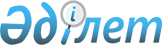 Об утверждении Гигиенических нормативов к физическим факторам, оказывающим воздействие на человекаУтративший силуПриказ Министра национальной экономики Республики Казахстан от 28 февраля 2015 года № 169. Зарегистрирован в Министерстве юстиции Республики Казахстан 23 мая 2015 года № 11147. Утратил силу приказом Министра здравоохранения Республики Казахстан от 16 февраля 2022 года № ҚР ДСМ-15.       Сноска. Утратил силу приказом Министра здравоохранения РК от 16.02.2022 № ҚР ДСМ-15 (вводится в действие по истечении десяти календарных дней после дня его первого официального опубликования).       В соответствии с пунктом 6 статьи 144 Кодекса Республики Казахстан от 18 сентября 2009 года "О здоровье народа и системе здравоохранения", ПРИКАЗЫВАЮ:      1. Утвердить прилагаемые:       1) Оптимальные и допустимые показатели микроклимата, инфракрасного облучения, звука и освещенности согласно приложениям 1, 2, 3 к настоящему приказу;       2) Допустимые значения уровней инфразвука и ультразвука согласно приложениям 4, 5 к настоящему приказу;       3) Допустимые значения уровней ультрафиолетового излучения и аэроионов согласно приложениям 6, 7 к настоящему приказу;       4) Предельно-допустимые уровни электрических, магнитных полей и лазерного излучения согласно приложениям 8, 9 к настоящему приказу.      2. Комитету по защите прав потребителей Министерства национальной экономики Республики Казахстан обеспечить в установленном законодательством Республики Казахстан порядке:      1) государственную регистрацию настоящего приказа в Министерстве юстиции Республики Казахстан;      2) в течение десяти календарных дней после государственной регистрации настоящего приказа его направление на официальное опубликование в периодических печатных изданиях и в информационно-правовой системе "Әділет";      3) размещение настоящего приказа на официальном интернет-ресурсе Министерства национальной экономики Республики Казахстан.      3. Контроль за исполнением настоящего приказа возложить на курирующего вице-министра национальной экономики Республики Казахстан.      4. Настоящий приказ вводится в действие по истечении десяти календарных дней со дня его первого официального опубликования.       "СОГЛАСОВАН"          Министр здравоохранения          и социального развития          Республики Казахстан          _______ Т. Дуйсенова         17 апреля 2015 года  Нормируемые величины температуры, относительной
влажности и скорости движения воздуха в рабочей зоне
производственных помещений      * Большая скорость движения воздуха в теплый период года соответствует максимальной температуре воздуха, меньшая - минимальной температуре воздуха. Для промежуточных величин температуры воздуха скорость его движения определяется интерполяцией.  Среднесменная температура воздуха (tв) рассчитывается по
формуле: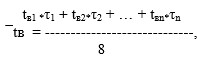       где tв1, tв2, … tвnn - температура воздуха (оС) на соответствующих участках рабочего места;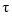 1, 22, … n - время (ч) выполнения работы на соответствующих  участках рабочего места;
      8 – продолжительность рабочей смены (ч).       Таблица 2              Минимальное количество участков измерения параметров
микроклимата       Таблица 3             Допустимые показатели ТНС-индекса (оС) для рабочих помещений с
нагревающим микроклиматом независимо от периода года и открытых
территорий в теплый период года (верхняя граница)   Определение индекса тепловой нагрузки среды (ТНС-индекс)       Для оценки нагревающего микроклимата в помещении (вне зависимости от периода года), а также для открытых территорий в теплый период года при температуре воздуха выше + 25 оС используется ТНС-индекс.      1. Определение ТНС-индекса с помощью аспирационного психрометра и термометра с зачерненным шаром (шарового термометра):      1) с помощью аспирационного психрометра определяют температуру смоченного термометра (tвл);      2) температуру внутри зачерненного шара (tш) измеряют термометром, резервуар которого помещен в центр зачерненного полого шара; tш отражает влияние температуры воздуха, температуры поверхностей и скорости движения воздуха;      3) ТНС-индекс рассчитывается по уравнению:      ТНС = 0,7 tвл + 0,3 tш      4) метод измерения и контроля ТНС-индекса аналогичен методу измерения и контроля температуры воздуха, в соответствии с требованиями ГОСТ 12.1.005-88.      2. Определение ТНС-индекса с помощью метеометра типа МЭС-200 А, в комплект которого входит щуп измерительный с черным шаром:      1) устанавливают щуп Щ2 в соответствии с Инструкцией по эксплуатации прибора;      2) измеряют значение ТНС.      Полученные результаты сравнивают с нормативными значениями.       Таблица 4              Допустимая продолжительность пребывания работающих в
охлаждающей среде по показателям температуры воздуха*,оС      Примечание: * При увеличении скорости движения воздуха на каждые 0,1 м/с температура воздуха увеличивают на 0,2оС.       Таблица 5              Допустимая продолжительность (ч) однократного за рабочую
смену пребывания на открытой территории в I A климатическом
районе ("особый" климатический пояс) в зависимости от
температуры воздуха и уровня энерготрат*       Таблица 6              Допустимая продолжительность (ч) однократного за рабочую
смену пребывания на открытой территории в I Б климатическом
районе (IV климатический пояс) в зависимости от температуры
воздуха и уровня энерготрат*       Таблица 7              Допустимая продолжительность (ч) однократного за рабочую
смену пребывания на открытой территории во II климатическом
районе (III климатический пояс) в зависимости от температуры
воздуха и уровня энерготрат*       Таблица 8              Допустимая продолжительность (ч) однократного за рабочую
смену пребывания на открытой территории в III климатическом
районе (I и II климатические пояса) в зависимости от
температуры воздуха и уровня энерготрат*       Таблица 9              Внутрисменный режим работы на холоде (на открытой территории
или в неотапливаемом помещении) в зависимости от температуры
воздуха и скорости ветра в различных климатических регионах       Режим работ на открытой территории в климатическом районе
I A (работа категории II а-II б)      Примечание:      *- Отдых по причине физической усталости вследствие возможного перегревания следует проводить в теплом помещении      а - продолжительность непрерывного пребывания на холоде, мин;      б - число 10-минутных перерывов для обогрева за 4-часовой период рабочей смены.       Таблица 10              Режим работ на открытой территории в климатическом районе I Б
(работа категории II а-II б)      Примечание:      а - продолжительность непрерывного пребывания на холоде, мин;      б - число 10-минутных перерывов для обогрева за 4-часовой период рабочей смены.      * Отдых по причине физической усталости вследствие возможного перегревания следует проводить в теплом помещении       Таблица 11              Режим работ на открытой территории в климатическом районе II
(работа категории II а-II б)      Примечание:      а - продолжительность непрерывного пребывания на холоде, мин;      б - число 10-минутных перерывов для обогрева за 4-часовой период рабочей смены.      * Отдых по причине физической усталости вследствие возможного перегревания следует проводить в теплом помещении       Таблица 12             Режим работ на открытой территории в климатическом районе III
(работа категории II а-II б)      Примечание:      а - продолжительность непрерывного пребывания на холоде, мин;      б - число 10-минутных перерывов для обогрева за 4-часовой период рабочей смены.       Таблица 13              Режим работ на открытой территории в климатическом районе I A
(категория работ I б)      Примечание:      а - продолжительность непрерывного пребывания на холоде, мин;      б - число 10-минутных перерывов для обогрева за 4-часовой период рабочей смены.      * Отдых по причине физической усталости вследствие возможного перегревания следует проводить в теплом помещении       Таблица 14             Режим работ на открытой территории в климатическом районе I Б
(категория работ I б)      Примечание:      а - продолжительность непрерывного пребывания на холоде, мин;      б - число 10-минутных перерывов для обогрева за 4-часовой период рабочей смены.      * Отдых по причине физической усталости вследствие возможного перегревания следует проводить в теплом помещении       Таблица 15              Режим работ на открытой территории в климатическом районе II
(категория работ I б)      Примечание:      а - продолжительность непрерывного пребывания на холоде, мин;      б - число 10-минутных перерывов для обогрева за 4-часовой период рабочей смены.       Таблица 16              Режим работ на открытой территории в климатическом районе III
(категория работ I б)      Примечание:      а - продолжительность непрерывного пребывания на холоде, мин;      б - число 10-минутных перерывов для обогрева за 4-часовой период рабочей смены.       Таблица 17              Оптимальные и допустимые нормы температуры, относительной
влажности и скорости движения воздуха в обслуживаемой
зоне помещений жилых зданий и общежитий      Примечание. Значения в скобках относятся к домам для престарелых и инвалидов.       Таблица 18              Оптимальные и допустимые нормы температуры, относительной
влажности и скорости движения воздуха в обслуживаемой зоне
детских дошкольных учреждений      Примечание 1. В помещениях кухни, ванной и кладовой параметры воздуха следует принимать по таблице 1.      Примечание 2. Для детских дошкольных учреждений, расположенных в районах с температурой наиболее холодной пятидневки (обеспеченностью 0,92) минус 31оС и ниже, допустимую расчетную температуру воздуха в помещении следует принимать на 1оС выше указанной в таблице 2.       Таблица 19              Оптимальные и допустимые нормы температуры, относительной
влажности и скорости движения воздуха в обслуживаемой
зоне общественных и административных зданий       Таблица 20              Продолжительность непрерывного инфракрасного облучения и пауз      Примечание:      Указанное предполагает применение одежды специальной для защиты от теплового излучения, костюмов для защиты от повышенных температур и использования средств коллективной защиты от инфракрасных излучений.      Допустимые параметры микроклимата производственных помещений, оборудованных системами лучистого обогрева, применительно к выполнению работ средней тяжести в течение 8-часовой рабочей смены, применительно к человеку, одетому в комплект одежды с теплоизоляцией 1 кло (0,155 осм/Вт), соответствуют величинам, указанным в таблице 15.       Таблица 21              Допустимые параметры микроклимата производственных помещений,
оборудованных системами лучистого обогрева      Примечание:      (*) При J > 60 следует использовать головной убор.      J1 - интенсивность теплового облучения теменной части головы на уровне 1,7 м от пола при работе стоя и на 1,5 м - при работе сидя.      J2 - интенсивность теплового облучения туловища на уровне 1,5 м от пола при работе стоя и 1 м - при работе сидя.       Таблица 22             Допустимая температура поверхности оборудования и ограждающих
устройств, оС      Примечание:      <*> Температура поверхности 43оС допускается, если с горячей поверхностью соприкасается менее 10% поверхности тела или менее 10% поверхности головы, исключая дыхательные пути.       Таблица 23             Допустимая температура поверхности оборудования при случайно
(непреднамеренном) контакте с ней, оС       Таблица 24             Допустимые сочетания температуры, влажности и скорости движения
воздуха на рабочих местах подземных выработок      Примечание.      * В обводненных выработках - допускается превышение относительной влажности на 10%.      ** Большая скорость, движения воздуха соответствует максимальной температуре       Таблица 25             Эквивалентные температуры для оценки комбинированного действия
низких температур воздуха и ветра на незащищенные
участки тела человека       Таблица 26              Зависимость риска обморожения от интегрального показателя
условий охлаждения (ИПУОО, балл)      Интегральный показатель условий охлаждения (обморожения) - ИПУОО - следует определять согласно уравнению:      ИПУОО = 34,654 - 0,4664 x t + 0,6337 x V, где:       t - температура воздуха, оC;      V - скорость ветра, м/с. ПДУ звукового давления, уровни звука эквивалентные уровни звука
для основных наиболее типичных видов трудовой деятельности и
рабочих мест      Примечание:      Для тонального и импульсного шума - на 5 дБ меньше значений, указанных в таблице.      Для шума, создаваемого в помещениях установками кондиционирования воздуха, вентиляции и воздушного отопления - на 5 дБ меньше фактических уровней шума в этих помещениях (измеренных или определенных расчетом), если последние не превышают значения, указанные в таблице (поправку для тонального и импульсного шума в этом случае принимать не следует), в остальных случаях - на 5 дБ меньше значений, указанных в таблице.      Максимальный уровень звука непостоянного шума на рабочих местах по пунктам 6 и 13 таблицы не превышает 110 дБА при измерениях на временной характеристике "медленно", а максимальный уровень звука импульсного шума на рабочих местах по п. 6 таблицы не превышает 125 дБАI при измерениях на временной характеристике "импульс".       Таблица 2              Допустимые уровни звукового давления, дБ, (эквивалентные
уровни звукового давления, дБ), допустимые
эквивалентные и максимальные уровни звука на рабочих местах в
производственных и вспомогательных зданиях, на площадках
промышленных предприятий, в помещениях жилых и общественных
зданий и на территориях жилой застройки      Примечания.      1. Допустимые уровни шума в помещениях, приведенные в поз. 1,5-13, относятся только к шуму, проникающему из других помещений и извне.      2. Допустимые уровни шума от внешних источников в помещениях, приведенные в поз. 5-12, установлены при условии обеспечения нормативного воздухообмена, т.е. при отсутствии принудительной системы вентиляции или кондиционирования воздуха - должны выполняться при условии открытых форточек или иных устройств, обеспечивающих приток воздуха. При наличии систем принудительной вентиляции или кондиционирования воздуха, обеспечивающих нормативный воздухообмен, допустимые уровни внешнего шума у зданий (15-17) увеличивают из расчета обеспечения допустимых уровней в помещениях при закрытых окнах.      3. Допустимые уровни шума от оборудования систем вентиляции, кондиционирования воздуха и воздушного отопления, а также от насосов систем отопления и водоснабжения и холодильных установок встроенных (пристроенных) предприятий торговли и общественного питания следует принимать на 5 дБ (дБА) ниже значений, указанных в таблице 1, за исключением поз. 10-13 (для ночного времени суток). При этом поправку на тональность шума не учитывают.      5). Максимальные уровни звука в данных помещениях не нормируются  Уровни освещенности при точных зрительных работах       Таблица 2             Требования к освещению помещений промышленных предприятий (КЕО,
нормируемая освещенность, допустимые сочетания показателей
ослепленности и коэффициента пульсации освещенности       Таблица 3              Нормируемые показатели освещения общепромышленных помещений
и сооружений      * Освещенность снижена на ступень шкалы, так как оборудование не требует постоянного обслуживания или вследствие кратковременного пребывания людей в помещении.      ** Освещенность приведена для ламп накаливания      Примечания:      1. Наличие нормируемых значений освещенности в графах обоих систем освещения указывает на возможность применения одной из этих систем. Предпочтительным является применение системы комбинированного освещения.      2. При дробном обозначении коэффициента пульсации в числителе - для местного и общего освещения в системе комбинированного освещения, а в знаменателе - для местного и общего освещения в системе общего освещения.      3. Более подробные таблицы нормируемых значений показателей освещения приводятся в отраслевых нормах.       Таблица 4              Нормируемые показатели освещения основных помещений
общественных, жилых, вспомогательных зданий      Примечания:       1)Приведен показатель ослепленности.       2)Нормированные значения КЕО повышены в помещениях специально предназначенных для работы и обучения детей и подростков.       3)В жилых домах и квартирах приведенные значения освещенности являются рекомендуемыми.       4)Нормированные значения установлены на основании экспертных оценок.       5)Норма освещенности дана для ламп накаливания.       Примечания      1 Наличие нормируемых значений освещенности в графах обеих систем искусственного освещения указывает на возможность применения одной из этих систем.      2 При дробном обозначении освещенности, приведенной в графе 4 таблицы, в числителе указана норма освещенности от общего и местного освещения на рабочем месте, а в знаменателе - освещенность от общего освещения по помещению.      3 При дробном обозначении показателя дискомфорта, приведенного в графе 7 таблицы, в числителе указана норма для общего освещения в системе комбинированного освещения, а в знаменателе - для системы одного общего освещения.      4 При дробном обозначении коэффициента пульсации, приведенного в графе 8 таблицы, в числителе указана норма для местного освещения или одного общего освещения, а в знаменателе - для общего освещения в системе комбинированного. ПДУ уровни инфразвука в производственных помещениях, допустимые
уровни инфразвука на территории жилой застройки и в жилых и
общественных зданиях       Таблица 2              Допустимые уровни шума, создаваемого отдельными видами
медицинской техники в зависимости от режимов работы
(шумовые характеристики на расстоянии одного метра от
оборудования)  ПДУ воздушного ультразвука в производственных условиях       Таблица 2              ПДУ контактного ультразвука для работающих      Примечание:      ПДУ контактного ультразвука следует принимать на 5 дБ ниже значений, указанных в таблице, в тех случаях, когда работающие подвергаются совместному воздействию воздушного и контактного ультразвука.      При использовании ультразвуковых источников бытового назначения, как правило, генерирующих колебания с частотами ниже 100 кГц, допустимые уровни воздушного и контактного ультразвука не превышают 75 дБ на рабочей частоте источника.  Допустимые уровни воздействия ультрафиолетового излучения в
условиях производства      Интенсивность облучения работающих при наличии незащищенных участков поверхности кожи не более 0,2 м2 и периода облучения до 5 минут при длительности пауз между ними не менее 30 минут и общей продолжительности воздействия за смену до 60 мин - не превышает:       Таблица 2              Допустимые уровни воздействия ультрафиолетового излучения в
условиях производства      Интенсивность ультрафиолетового облучения работающих при наличии незащищенных участков поверхности кожи не более 0,2 м2 (лицо, шея, кисти рук и так далее), общей продолжительности воздействия излучения 50% рабочей смены и длительности однократного облучения свыше 5 мин. и более не превышает:  Допустимые уровни воздействия аэроионов  ПДУ постоянного магнитного поля       Таблица 2              ПДУ напряженности периодических (синусоидальных) магнитных
полей для условий общего (на все тело) и локального
(на конечности) воздействия       Таблица 3             ПДУ воздействия импульсных магнитных полей частотой 50 Гц в
зависимости от режима генерации       Таблица 4              ПДУ энергетических экспозиций (ЭЭПДУ) на рабочих местах за
смену для диапазона частот > 30 кГц—300 ГГц      Предельно допустимые значения Е и Н в диапазоне частот 60 кГц-300 МГц на рабочих      местах персонала следует определять исходя из допустимой энергетической нагрузки и      времени воздействия по формулам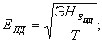 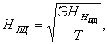        где 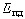 и 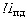 -предельно допустимые значения напряженности электрического,
      В/м, и магнитного, А/м, поля;      Т-время воздействия, ч;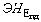 и 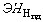 -предельно допустимое значение энергетической нагрузки
      в течение рабочего дня, (В/м)2 ч и (А/м)2 ч.      Одновременное воздействие электрического и магнитного полей в диапазоне частот от 0,06 до 3 МГц следует считать допустимым при условии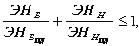        где ЭНЕ и ЭНН-энергетические нагрузки, характеризующие воздействия электрического и магнитного полей.       Таблица 5             Максимальные допустимые уровни напряженности электрического и
магнитного полей, плотности потока энергии ЭМП диапазона частот
> 30 кГц—300 ГГц      Примечание:      * для условий локального облучения кистей рук.      Предельно допустимые значения ППЭ ЭМП в диапазоне частот 300 МГц-300 ГГц следует определять исходя из допустимой энергетической нагрузки и времени воздействия по формуле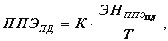        где ППЭПД-предельно допустимое значение плотности потока энергии, Вт/м2 (мВт/см2, мкВт/см2);       ЭНППДЭпд-предельно допустимая величина энергетической нагрузки, равная 2 Вт·ч/м2 (200 мкВт·ч/см2);      К-коэффициент ослабления биологической эффективности, равный:      1-для всех случаев воздействия, исключая облучение от вращающихся и сканирующих антенн;      10-для случаев облучения от вращающихся и сканирующих антенн с частотой вращения или сканирования не более 1 Гц и скважностью не менее 50;      Т-время пребывания в зоне облучения за рабочую смену, ч.       Во всех случаях максимальное значение ППЭПД не превышает 10 Вт/м2(1000 мкВт/см2).       Таблица 6             ПДУ электрических и магнитных полей промышленной частоты для
населения       Таблица 7              Допустимые уровни ЭМП диапазона частот 30 кГц—300 ГГц для
населения (на селитебной территории, в местах массового
отдыха, внутри жилых, общественных и производственных
помещений)      Примечания:      * – для случаев облучения от антенн, работающих в режиме кругового обзора или сканирования.      1. Диапазоны, приведенные в таблице, исключают нижний и включают верхний предел частоты.      2. Напряженность электрического поля радиолокационных станций специального назначения, предназначенных для контроля космического пространства, радиостанций для осуществления связи через космическое пространство, работающих в диапазоне частот 150—300 МГц в режиме электронного сканирования луча, на территории населенных мест, расположенной в ближней зоне излучения, не превышает 6 В/м и на территории населенных мест, расположенных в дальней зоне излучения – 19 В/м.      Граница дальней зоны излучения станций определяется из соотношения: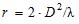 , где:
       r – расстояние от антенны, м;       D – максимальный линейный размер антенны, м;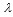  – длина волны, м.
      Представленные ДУ для населения распространяются также на другие источники ЭМП в этом диапазоне частот.      При одновременном облучении от нескольких источников, для которых установлены одни и те же ПДУ, должны соблюдаться следующие условия: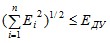 ; 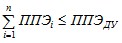 , где:
       Еi – напряженность электрического поля, создаваемая источником ЭМП под i- тым номером;       ППЭi – плотность потока энергии, создаваемая источником ЭМП под i-тым номером;       Еду – ДУ напряженности электрического поля нормируемого диапазона;       ППЭду – ДУ плотности потока энергии нормируемого диапазона;       n – количество источников ЭМП.      При одновременном облучении от нескольких источников ЭМП, для которых установлены разные ПДУ, соблюдаются следующие условия: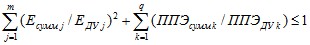 , где:
       Eсумм j – суммарная напряженность электрического поля, создаваемая источниками ЭМП j-того нормируемого диапазона;       Е ду j – ДУ напряженности электрического поля j- того нормируемого диапазона;       ППЭсумм k – суммарная плотность потока энергии, создаваемая источниками ЭМП k-го нормируемого диапазона;       ППЭду k – ДУ плотности потока энергии k-того нормируемого диапазона;       m – количество диапазонов, для которых нормируется Е;       q – количество диапазонов, для которых нормируется ППЭ.      3. Допустимые уровни для жилых помещений применяют также для балконов и лоджий (включая прерывистое и вторичное излучение), от стационарных передающих радиотехнических объектов.      4. Требования настоящего раздела не распространяются на электромагнитное воздействие случайного характера, а также создаваемое передвижными передающими радиотехническими объектами.  Соотношения для определения Hпду, Eпду и Wпду, Pпду при
однократном воздействии на глаза и кожу коллимированного или
рассеянного лазерного излучения в диапазоне I (180 <  < 380 нм). Ограничивающая апертура - 1,1 х 10-3 м
       Таблица 2                   Предельные однократные суточные дозы 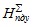 (3 х 104) при облучении
 глаз и кожи лазерным излучением в спектральном диапазоне I (180 <  < 380 нм)
       Таблица 3             Соотношение для определения Wпду при однократном воздействии на
глаза коллимированного лазерного излучения в спектральном диапазоне II (380 <  < 1400 нм). Длительность воздействия
 меньше 1 с. Ограничивающая апертура – 7 х 10-3 м       Таблица 4             Соотношения для определения Pпду при однократном воздействии на
глаза коллимированного лазерного излучения в спектральном   диапазоне II (380 <  < 1400 нм). Длительность облучения
 больше 1 с. Ограничивающая апертура – 7 х 10-3 м       Таблица 5              Зависимость величины поправочного коэффициента В от видимого углового размера протяженного источника излучения 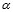 для
 различных интервалов длительностей облучения  Если  < пред, величина В принимается равной единице.
       Таблица 6              Соотношения для определения Hпду, Eпду и Wпду, Pпду при
однократном воздействии на кожу коллимированного или
рассеянного лазерного излучения в спектральном диапазоне II (380 <  < 1400 нм). Ограничивающая апертура - 1,1 х 10-3 м
       Таблица 7              Соотношения для определения Hпду, Eпду и Wпду, Pпду при
однократном воздействии на глаза и кожу коллимированного или
рассеянного лазерного излучения в спектральном диапазоне III (1400 << 105 нм). Ограничивающая апертура - 1,1 х 10-3 м
       Таблица 8              Соотношения для определения классов лазеров по степени
опасности генерируемого излучения      Примечания:       * – длительность воздействия непрерывного излучения в диапазонах 180 <  < 380 нм, 750 < < 1400 нм и 1400 <  < 105 нм принимается равным 10 с (наиболее вероятное время пребывания человека в состоянии полной недвижимости);
       ** – длительность воздействия непрерывного излучения в диапазоне 380 <  < 750 нм принимается равной 0,25 с (время мигательного рефлекса);
      *** – предельно допустимые уровни Hпду и Eпду для кожи.      Обозначения: – длина волны лазерного излучения (нм).

 – видимый угловой размер источника излучения (рад).

пред – предельный видимый угловой размер источника, при котором он может рассматриваться как точечный.

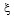  – параметр, характеризующий нестабильность энергии импульсов в серии.

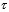 u – длительность импульса лазерного излучения (с).
       B – поправочный коэффициент, используемый при определении ПДУ лазерного излучения от протяженного источника, угловой размер которого превышает aпред.       D – оптическая плотность.       D – оптическая плотность светофильтра на длине волны .
       dn – диаметр пучка лазерного излучения (м).       dа – диаметр ограничивающей апертуры (м).       dзр – диаметр зрачка глаза (м, мм).       E – облученность (Вт х м-2).       Eс(t) – облученность, создаваемая серией импульсов излучения общей длительностью t.       Eпду – предельно допустимый уровень облученности (Вт х м-2).       Ecпду (t) – предельно допустимое значение облученности серии импульсов общей длительностью t.       Ecпду (u)– предельно допустимое значение облученности одного импульса из серии.
       Fu – частота следования импульсов излучения (Гц).       H – энергетическая экспозиция лазерного излучения (Дж х м2).       Hi – энергетическая экспозиция i-го импульса из серии импульсов.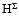 (3 х 104) – суммарное значение энергетической экспозиции за рабочий день (t = 3 х 104 с) – суточная доза.
       Hпду – предельно допустимое значение энергетической экспозиции лазерного излучения.       Hпду(u) – предельно допустимое значение энергетической экспозиции импульса лазерного излучения длительностью t.
       Hcпду (t)– предельно допустимое значение энергетической экспозиции серии импульсов общей длительностью t.       Hcпду(u)– предельно допустимое значение энергетической экспозиции одного импульса из серии импульсов.

пду(3 х 104) – предельная суточная доза.
       k – кратность (увеличение) оптического средства наблюдения.       l – расстояние от источника излучения до точки наблюдения (м).       M – общее число импульсов излучения за рабочий день (3 х 104 с).       N – число импульсов в серии.       P – мощность лазерного излучения (Вт).       Pоп – мощность лазерного излучения, прошедшего через ограничивающую апертуру, расположенную в плоскости входного зрачка оптического прибора.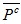 (t) – средняя мощность излучения серии импульсов общей длительностью t.
       Pd(i) – значение P(i) для протяженного источника.       Pпду – предельно допустимый уровень мощности.       Pdпду– значение Pпду для протяженного источника.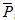 пду(t) – предельно допустимое среднее значение мощности непрерывного лазерного излучения за время t.
       Pcпду(t)– предельно допустимое значение мощности серии импульсов общей длительностью t.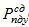 (t)– значение P(t) для протяженного источника.
       Sа – площадь ограничивающей апертуры (м2).       Sn – площадь поперечного сечения пучка (м2).       Sо – площадь поверхности источника излучения (м2).       t – длительность воздействия (облучения) непрерывным излучением или серией импульсов лазерного излучения (с).       W – энергия лазерного излучения (Дж).       W(u) – энергия импульса лазерного излучениядлительностью .
       Wc(t) – энергия серии импульсов лазерного излучения общей длительностью t.       Wc(u) – энергия отдельного импульса из серии.
       Wc(u)max – значение W(u) для импульса из серии, имеющего максимальную амплитуду.

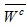 (u) – средняя энергия одного импульса из серии: 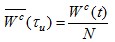        Wоn – энергия лазерного излучения, прошедшего через ограничительную апертуру, расположенную в плоскости входного зрачка оптического прибора.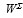  – суммарное значение энергии излучения нескольких источников.
       Wпду – предельно допустимый уровень энергии лазерного излучения.       Wпду(u) – предельно допустимое значение энергии импульса лазерного излучения длительностью u.

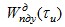 – значение Wпду(u) для протяженного источника.

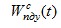 – предельно допустимое значение энергии серии импульсов длительностью t.

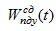 – значение для протяженного источника.

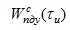 – предельно допустимое значение энергии одного импульса из серии.

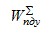 – предельно допустимый уровень суммарной энергии излучения нескольких источников, действие которых аддитивно.
© 2012. РГП на ПХВ «Институт законодательства и правовой информации Республики Казахстан» Министерства юстиции Республики КазахстанМинистрнациональной экономикиРеспублики КазахстанЕ. ДосаевПриложение 1
к приказу Министра национальной
экономики Республики Казахстан
"Об утверждении Гигиенических нормативов
к физическим факторам, оказывающим
воздействие на человека"
от 28 февраля 2015 года № 169
Таблица 1№ п/пПериод годаКатегория работ Температура, оС Температура, оС Температура, оС Температура, оС Температура, оСОтносительная влажность на рабочих местах - постоянных и непостоянных, не болееОтносительная влажность на рабочих местах - постоянных и непостоянных, не болееСкорость движения, м/с на рабочих местах - постоянных и непостоянных*Скорость движения, м/с на рабочих местах - постоянных и непостоянных*№ п/пПериод годаКатегория работОптимальнаяДопустимаяДопустимаяДопустимаяДопустимаяОптимальнаяДопустимаяОптимальная, не болееДопустимая№ п/пПериод годаКатегория работОптимальнаяВерхняя границаВерхняя границаНижняя границаНижняя границаОптимальнаяДопустимаяОптимальная, не болееДопустимая№ п/пПериод годаКатегория работОптимальнаяна рабочих местахна рабочих местахна рабочих местахна рабочих местахОптимальнаяДопустимаяОптимальная, не болееДопустимая№ п/пПериод годаКатегория работОптимальнаяпостоянныхнепостоянныхпостоянныхНепостоянныхОптимальнаяДопустимаяОптимальная, не болееДопустимая1234567891011121Холодный период годаЛегкая – 1а22-242526211840-60750,1не более 0,11Холодный период годаЛегкая – 1б21-232425201740-60750,1не более 0,21Холодный период годаСредней тяжести – II a18-202324171540-60750,2не более 0,31Холодный период годаСредней тяжести – II б17-192123151340-60750,2не более 0,41Холодный период годаТяжелая – III16-181920131240-60750,3не более 0,52Теплый период годаЛегкая – 1а23-252830222040-60 55 при 28 оС0,10,1-0,22Теплый период годаЛегкая – 1б22-242830211940-60 60 – при 27 оС0,20,1-0,32Теплый период годаСредней тяжести – II a21-232729181740-60 65 – при 26 оС0,30,2-0,42Теплый период годаСредней тяжести – II б20-222729161540-60 70 – при 25 оС0,30,2-0,52Теплый период годаТяжелая – III18-202628151340-60 75 – при 24 оС и ниже0,40,2-0,6№ п/пПлощадь помещений, м2Количество участков измерения1231до 10042101 – 40083более 400Количество участков определяется расстоянием между ними, которое не превышает 10 м№ п/пКатегория работТНС-индекс (оС)1231I а26,41231232I б25,83II а25,14II б23,95III21,8Категория работЭнерготраты, Вт/м2Период непрерывного пребывания, чПериод непрерывного пребывания, чПериод непрерывного пребывания, чПериод непрерывного пребывания, чПериод непрерывного пребывания, чКатегория работЭнерготраты, Вт/м2864211234567I а58-7721,0-18,919,0-17,016,7-15,015,0-13,014,0-12,0I б78-9719,8-18,017,9-16,016,0-14,014,0-12,013,0-11,0II а98-12917,0-15,015,0-13,013,0-11,011,0-9,010,0-8,0II б130-16016,0-14,014,0-12,012,0-10,010,0-8,09,0-7,0III161-19315,0-13,013,0-11,011,0-9,09,0-7,08,0-6,0 Температура воздуха, оСЭнерготраты, Вт/м2 (категория работ)Энерготраты, Вт/м2 (категория работ)Энерготраты, Вт/м2 (категория работ) Температура воздуха, оС88 (Iб)113 (IIа)145 (IIб)1234-10охлаждение через 2,8охлаждение поверхности тела отсутствуетохлаждение поверхности тела отсутствует-151,8охлаждение через 5,6-"--201,32,6-"--251,01,7-"--300,91,3охлаждение через 3,4-350,71,02,0-400,60,81,4Примечание:* Учтена наиболее вероятная скорость ветра (6,8 м/с).Примечание:* Учтена наиболее вероятная скорость ветра (6,8 м/с).Примечание:* Учтена наиболее вероятная скорость ветра (6,8 м/с).Примечание:* Учтена наиболее вероятная скорость ветра (6,8 м/с). Температура воздуха, оСЭнерготраты, Вт/м2 (категория работ)Энерготраты, Вт/м2 (категория работ)Энерготраты, Вт/м2 (категория работ) Температура воздуха, оС88 (Iб)113 (IIа)145 (IIб)1234-10охлаждение поверхности тела отсутствуетохлаждение поверхности тела отсутствуетохлаждение поверхности тела отсутствует-15охлаждение через 7,1охлаждение поверхности тела отсутствуетохлаждение поверхности тела отсутствует-203,4охлаждение поверхности тела отсутствует-"--252,3-"--"--301,7охлаждение через 4,3-"--351,42,5-"--401,11,9-"-Примечание:* Учтена наиболее вероятная скорость ветра (1,3 м/с).Примечание:* Учтена наиболее вероятная скорость ветра (1,3 м/с).Примечание:* Учтена наиболее вероятная скорость ветра (1,3 м/с).Примечание:* Учтена наиболее вероятная скорость ветра (1,3 м/с). Температура воздуха, оСЭнерготраты, Вт/м2 (категория работ)Энерготраты, Вт/м2 (категория работ)Энерготраты, Вт/м2 (категория работ) Температура воздуха, оС88 (Iб)113 (IIа)145 (IIб)1234-10охлаждениечерез 1,7охлаждениечерез 4,6охлаждение поверхности тела отсутствует-151,22,2-"--200,91,5охлаждение через 5,5-250,81,12,4-300,70,91,6-350,60,71,1-400,50,60,9Примечание: * Учтена наиболее вероятная скорость ветра (3,6 м/с).Примечание: * Учтена наиболее вероятная скорость ветра (3,6 м/с).Примечание: * Учтена наиболее вероятная скорость ветра (3,6 м/с).Примечание: * Учтена наиболее вероятная скорость ветра (3,6 м/с). Температура воздуха, оСЭнерготраты, Вт/м2 (категория работ)Энерготраты, Вт/м2 (категория работ)Энерготраты, Вт/м2 (категория работ) Температура воздуха, оС88 (I б)113 (II а)145 (II б)1234-5Охлаждение через 1,4Охлаждение через 3,0охлаждение поверхности тела отсутствует-101,01,7-"--150,81,1охлаждение через 2,7-200,70,91,5-250,60,71,1-300,50,60,8-350,40,50,7-400,30,40,6Примечание: * Учтена наиболее вероятная скорость ветра (5,6 м/с).Примечание: * Учтена наиболее вероятная скорость ветра (5,6 м/с).Примечание: * Учтена наиболее вероятная скорость ветра (5,6 м/с).Примечание: * Учтена наиболее вероятная скорость ветра (5,6 м/с). Температура воздуха, оССкорость ветра, м/сСкорость ветра, м/сСкорость ветра, м/сСкорость ветра, м/сСкорость ветра, м/сСкорость ветра, м/сСкорость ветра, м/сСкорость ветра, м/сСкорость ветра, м/сСкорость ветра, м/сСкорость ветра, м/сСкорость ветра, м/с Температура воздуха, оС<=1<=1224466881010 Температура воздуха, оСабабабабабаб12345678910111213-10не регламентируется*не регламентируется*не регламентируется*не регламентируется*не регламентируется*не регламентируется*не регламентируется*не регламентируется*не регламентируется*не регламентируется*не регламентируется*не регламентируется*-15не регламентируется*не регламентируется*не регламентируется*не регламентируется*не регламентируется*не регламентируется*не регламентируется*не регламентируется*не регламентируется*не регламентируется*1541-20не регламентируется*не регламентируется*не регламентируется*не регламентируется*не регламентируется*не регламентируется*18011301982-25не регламентируется*не регламентируется*не регламентируется*не регламентируется*15011141902722-30150113011032832682633-351061952792663553474-40822752643543464404-45673623533464404355 Температура воздуха, оССкорость ветра, м/сСкорость ветра, м/сСкорость ветра, м/сСкорость ветра, м/сСкорость ветра, м/сСкорость ветра, м/сСкорость ветра, м/сСкорость ветра, м/сСкорость ветра, м/сСкорость ветра, м/сСкорость ветра, м/сСкорость ветра, м/с Температура воздуха, оС<=1<=1224466881010 Температура воздуха, оСабабабабабаб1234567891011121312345678910111213-10не регламентируется*не регламентируется*не регламентируется*не регламентируется*не регламентируется*не регламентируется*не регламентируется*не регламентируется*не регламентируется*не регламентируется*не регламентируется*не регламентируется*-15не регламентируется*не регламентируется*не регламентируется*не регламентируется*не регламентируется*не регламентируется*не регламентируется*не регламентируется*не регламентируется*не регламентируется*не регламентируется*не регламентируется*-20не регламентируется*не регламентируется*не регламентируется*не регламентируется*не регламентируется*не регламентируется*не регламентируется*не регламентируется*18611201-25не регламентируется*не регламентируется*не регламентируется*не регламентируется*не регламентируется*не регламентируется*не регламентируется*не регламентируется*1151852-30не регламентируется*не регламентируется*не регламентируется*не регламентируется*14811111842653-35164114211081832663533-4011611042822663553454-45902822673563464384-50732673593484404345-55623573494424365296-60523504434374325276 Температура воздуха, оССкорость ветра, м/сСкорость ветра, м/сСкорость ветра, м/сСкорость ветра, м/сСкорость ветра, м/сСкорость ветра, м/сСкорость ветра, м/сСкорость ветра, м/сСкорость ветра, м/сСкорость ветра, м/сСкорость ветра, м/сСкорость ветра, м/с Температура воздуха, оС<=1<=1224466881010 Температура воздуха, оСабабабабабаб12345678910111213-10не регламентируется*не регламентируется*не регламентируется*не регламентируется*не регламентируется*не регламентируется*16811211922-152001170112711071852702-2011711041842712583493-25822762643543473404-30653603523454394345-35523493434384335295-40444414374325295256-45384364325295266207 Температура воздуха, оССкорость ветра, м/сСкорость ветра, м/сСкорость ветра, м/сСкорость ветра, м/сСкорость ветра, м/сСкорость ветра, м/сСкорость ветра, м/сСкорость ветра, м/сСкорость ветра, м/сСкорость ветра, м/сСкорость ветра, м/сСкорость ветра, м/с Температура воздуха, оС<=1<=1224466881010 Температура воздуха, оСабабабабабаб12345678910111213-10186115911211952762623-151061962792653553464-20742683593503434374-25573533473404354315-30464444394345305266-35394374335295266237-40345325295266237217-45305286266237217198 Температура воздуха, оССкорость ветра, м/сСкорость ветра, м/сСкорость ветра, м/сСкорость ветра, м/сСкорость ветра, м/сСкорость ветра, м/сСкорость ветра, м/сСкорость ветра, м/сСкорость ветра, м/сСкорость ветра, м/сСкорость ветра, м/сСкорость ветра, м/с Температура воздуха, оС<=1<=1224466881010 Температура воздуха, оСабабабабабаб1234567891011121312345678910111213-10не регламентируется*не регламентируется*не регламентируется*не регламентируется*не регламентируется*не регламентируется*186114011101-15не регламентируется*не регламентируется*180114811171952782-20180112011021852722603-251051921782673583493-30782653633563484424-35643603533474414365-40553523464414365325-45463444404365325256Температура воздуха,оССкорость ветра, м/сСкорость ветра, м/сСкорость ветра, м/сСкорость ветра, м/сСкорость ветра, м/сСкорость ветра, м/сСкорость ветра, м/сСкорость ветра, м/сСкорость ветра, м/сСкорость ветра, м/сСкорость ветра, м/сСкорость ветра, м/сТемпература воздуха,оС<=1<=1224466881010Температура воздуха,оСабабабабабаб12345678910111213-10не регламентируется*не регламентируется*не регламентируется*не регламентируется*не регламентируется*не регламентируется*не регламентируется*не регламентируется*1901942-15не регламентируется*не регламентируется*не регламентируется*не регламентируется*не регламентируется*не регламентируется*15711181902-20не регламентируется*не регламентируется*не регламентируется*не регламентируется*13911071872693-2514211261992822673563-301051822762663553474-35832762633553454404-40742643543474415355-45593553484424365315-50513484424375325247-55454434385335306227-60414385355306276208 Температура воздуха, оССкорость ветра, м/сСкорость ветра, м/сСкорость ветра, м/сСкорость ветра, м/сСкорость ветра, м/сСкорость ветра, м/сСкорость ветра, м/сСкорость ветра, м/сСкорость ветра, м/сСкорость ветра, м/сСкорость ветра, м/сСкорость ветра, м/с Температура воздуха, оС<=1<=1224466881010 Температура воздуха, оСабабабабабаб12345678910111213-1012711141952802683583-15882822693603523454-20673623553494424374-25553513464414365325-30464434394355315286-35394384345305276247-40355335305276247227-45315296276247227208 Температура воздуха, оССкорость ветра, м/сСкорость ветра, м/сСкорость ветра, м/сСкорость ветра, м/сСкорость ветра, м/сСкорость ветра, м/сСкорость ветра, м/сСкорость ветра, м/сСкорость ветра, м/сСкорость ветра, м/сСкорость ветра, м/сСкорость ветра, м/с Температура воздуха, оС<=1<=1224466881010 Температура воздуха, оСабабабабабаб1234567891011121312345678910111213-1012711151962802683563-15842782683583503444-20633593523464404355-25503483424384345305-30424404364325295266-35364345315286256237-40315305276256227207-45286276246227207188Период годаНаименование помещения Температура воздуха, оС Температура воздуха, оС Результирующая температура, оС Результирующая температура, оСОтносительная влажность, %Относительная влажность, %Скорость движения воздуха, м/сСкорость движения воздуха, м/сПериод годаНаименование помещенияоптимальнаядопустимаяоптимальнаядопустимаяоптимальнаядопустимая, не болееоптимальная, не болеедопустимая, не более12345678910ХолодныйЖилая комната20-2218-24 (20-24)19-2017-23 (19-23)45-30600,150,2ХолодныйЖилая комната в районах с температурой наиболее холодной пятидневки (обеспеченностью 0,92) минус 31оС и ниже21-2320-24 (22-24)20-2219-23 (21-23)45-30600,150,2ХолодныйКухня19-2118-2618-2017-25не нормируетсяне нормируется0,150,2ХолодныйТуалет19-2118-2618-2017-25не нормируетсяне нормируется0,150,2ХолодныйВанная, совмещенный санузел24-2618-2623-2717-26не нормируетсяне нормируется0,150,2ХолодныйПомещения для отдыха и учебных занятий20-2218-2419-2117-2345-30600,150,2ХолодныйМежквартирный коридор18-2016-2217-1915-2145-3060не нормируетсяне нормируетсяХолодныйВестибюль, лестничная клетка16-1814-2015-1713-19не нормируетсяне нормируетсяне нормируетсяне нормируетсяХолодныйКладовые16-1812-2215-1711-21не нормируетсяне нормируетсяне нормируетсяне нормируетсяТеплыйЖилая комната22-2520-2822-2418-2760-30650,20,3Период годаНаименование помещения Температура воздуха, оС Температура воздуха, оС Результирующая температура, оС Результирующая температура, оСОтносительная влажность, %Относительная влажность, %Скорость движения воздуха, м/сСкорость движения воздуха, м/сПериод годаНаименование помещенияоптимальнаядопустимаяоптимальнаядопустимаяоптимальнаядопустимая, не болееоптимальная, не болеедопустимая, не более12345678910ХолодныйГрупповая раздевальная и туалет: для ясельных и младших групп21-2320-2420-2219-2345-30600,10,15Холодныйдля средних и дошкольных групп19-2118-2518-2017-2445-30600,10,15ХолодныйСпальня: для ясельных и младших групп20-2219-2319-2118-2245-30600,10,15Холодныйдля средних и дошкольных групп19-2118-2318-2217-2245-30600,10,15ХолодныйВестибюль, лестничная клетка18-2016-2217-1915-21не нормируетсяне нормируетсяне нормируетсяне нормируетсяТеплыйГрупповые спальни23-2518-2822-2419-2760-30650,150,25Период годаНаименование помещения или категория Температура воздуха, оС Температура воздуха, оС Результирующая температура, оС Результирующая температура, оСОтносительная влажность, %Относительная влажность, %Скорость движения воздуха, м/сСкорость движения воздуха, м/сПериод годаНаименование помещения или категорияоптимальнаядопустимаяоптимальнаядопустимаяоптимальнаядопустимая, не болееоптимальная, не болеедопустимая, не более12345678910Холодный120-2218-2419-2017-2345-30600,20,3Холодный219-2118-2318-2017-2245-30600,20,3Холодный3а20-2119-2319-2019-2245-30600,20,3Холодный3б14-1612-1713-1513-1645-30600,30,5Холодный3в18-2016-2217-2015-2145-30600,20,3Холодный417-1915-2116-1814-2045-30600,20,3Холодный520-2220-2419-2119-2345-30600,150,2Холодный616-1814-2015-1713-19не нормируетсяне нормируетсяне нормируетсяне нормируетсяХолодныйВанные, душевые24-2618-2823-2517-27не нормируетсяне нормируется0,150,2ТеплыйПомещения с постоянным пребыванием людей23-2518-2822-2419-2760-30650,150,25Интенсивность инфракрасного облучения, Вт/кв. мПродолжительность периодов непрерывного облучения, мин.Продолжительность паузы, мин.Соотношение продолжительности облучения и пауз12343502082,570015101,5105012121,014009130,717507140,521005150,3324503,5120,3 Температура воздуха, t, оСИнтенсивность теплового облучения, J1, Вт/кв. мИнтенсивность теплового облучения, J2, Вт/кв. мОтносительная влажность воздуха, f, %Скорость движения воздуха, V, м/с123451160 (*)15015 - 75не более 0,4126012515 - 75не более 0,4136010015 - 75не более 0,414457515 - 75не более 0,415305015 - 75не более 0,416152515 - 75не более 0,4МатериалКонтактный период доКонтактный период доКонтактный период доМатериал1 мин.10 мин.8 час. и более1234Непокрытый металл514843 <*>Покрытый металл514843Керамика, стекло, камень564843Пластик604843Дерево604843МатериалПродолжительность контакта, сПродолжительность контакта, сПродолжительность контакта, сПродолжительность контакта, сПродолжительность контакта, сПродолжительность контакта, сПродолжительность контакта, сПродолжительность контакта, сПродолжительность контакта, сПродолжительность контакта, сМатериал123456789101234567891011Непокрытый металл70676563626161606059Керамика, стекло, камень86817876747373727170Пластмассы94878482817978787776Дерево140122116113109108108108107107Факторы микроклиматаДопустимые сочетанияДопустимые сочетанияДопустимые сочетанияФакторы микроклимата1231234 Температура воздуха, оС16-1920-2324-26Относительная влажность, %*80-3075-3070-30Скорость движения воздуха, м/сек**0,1-0,50,6-1,01,1-1,5Скорость ветра, м/с Температура воздуха, оC Температура воздуха, оC Температура воздуха, оC Температура воздуха, оC Температура воздуха, оC Температура воздуха, оC Температура воздуха, оC Температура воздуха, оC Температура воздуха, оC Температура воздуха, оC Температура воздуха, оC Температура воздуха, оCСкорость ветра, м/с10,04,4-1,1-6,7-12,2-17,8-23,3-29,0-34,4-40,0-45,6-51,1Скорость ветра, м/с Эквивалентная температура охлаждения, оC Эквивалентная температура охлаждения, оC Эквивалентная температура охлаждения, оC Эквивалентная температура охлаждения, оC Эквивалентная температура охлаждения, оC Эквивалентная температура охлаждения, оC Эквивалентная температура охлаждения, оC Эквивалентная температура охлаждения, оC Эквивалентная температура охлаждения, оC Эквивалентная температура охлаждения, оC Эквивалентная температура охлаждения, оC Эквивалентная температура охлаждения, оCбезветрие10,04,4-1,1-6,7-12,2-17,8-23,3-29,0-34,4-40,0-45,6-51,12,28,92,2-2,8-8,9-14,4-20,6-26,1-32,2-37,8-43,9-49,4-55,64,44,4-2,2-8,9-15,6-22,8-31,1-36,1-43,3-50,0-56,7-63,9-70,66,62,2-5,6-12,8-20,6-27,8-35,6-42,8-50,0-57,8-65,0-72,8-80,08,80-7,8-15,6-23,3-31,7-39,4-47,2-55,0-63,3-71,1-78,9-85,011,0-1,1-8,9-17,8-25,1-33,9-42,2-50,6-58,9-66,7-75,6-83,3-91,713,2-2,2-10,6-18,9-27,8-36,1-44,4-52,8-61,7-70,0-78,3-87,2-95,615,4-2,8-11,7-20,0-29,0-37,2-46,1-55,0-63,3-72,2-80,6-89,4-98,317,6-3,3-12,2-21,1-29,4-38,3-47,2-56,1-65,0-73,3-82,2-91,1-100,0Ветер со скоростью большей, чем 17,6 м/с, дает незначительный дополнительный эффектНезначительная опасность.Обморожение более чем за 1 ч при сухой кожеНезначительная опасность.Обморожение более чем за 1 ч при сухой кожеНезначительная опасность.Обморожение более чем за 1 ч при сухой кожеНезначительная опасность.Обморожение более чем за 1 ч при сухой кожеВысокая опасность. Опасность обморожения в течение 1 мин.Высокая опасность. Опасность обморожения в течение 1 мин.Высокая опасность. Опасность обморожения в течение 1 мин.Очень высокая опасность. Обморожение наступает через 30 сОчень высокая опасность. Обморожение наступает через 30 сОчень высокая опасность. Обморожение наступает через 30 сОчень высокая опасность. Обморожение наступает через 30 сОчень высокая опасность. Обморожение наступает через 30 сИПУОО, баллРиск обмороженияПродолжительность безопасного пребывания на холоде, не более, мин.34игнорируемый (отсутствие обморожения)длительное34 < ИПУОО 47умеренный60,047 < ИПУОО 57критический1,0>57катастрофический0,5Приложение 2
к приказу Министра национальной
экономики Республики Казахстан
"Об утверждении Гигиенических нормативов
к физическим факторам, оказывающим
воздействие на человека"
от 28 февраля 2015 года № 169
Таблица 1трудовой деятельности, рабочие местаУровни звукового давления, дБ, в октавных полосах со среднегеометрическими частотами в ГцУровни звукового давления, дБ, в октавных полосах со среднегеометрическими частотами в ГцУровни звукового давления, дБ, в октавных полосах со среднегеометрическими частотами в ГцУровни звукового давления, дБ, в октавных полосах со среднегеометрическими частотами в ГцУровни звукового давления, дБ, в октавных полосах со среднегеометрическими частотами в ГцУровни звукового давления, дБ, в октавных полосах со среднегеометрическими частотами в ГцУровни звукового давления, дБ, в октавных полосах со среднегеометрическими частотами в ГцУровни звукового давления, дБ, в октавных полосах со среднегеометрическими частотами в ГцУровни звукового давления, дБ, в октавных полосах со среднегеометрическими частотами в ГцУровни звука и эквивалентные уровни звука,Уровни звука и эквивалентные уровни звука,трудовой деятельности, рабочие места31,5631252505001000200040008000Уровни звука и эквивалентные уровни звука,Уровни звука и эквивалентные уровни звука,123456789101111Предприятия, учреждения и организацииПредприятия, учреждения и организацииПредприятия, учреждения и организацииПредприятия, учреждения и организацииПредприятия, учреждения и организацииПредприятия, учреждения и организацииПредприятия, учреждения и организацииПредприятия, учреждения и организацииПредприятия, учреждения и организацииПредприятия, учреждения и организацииПредприятия, учреждения и организацииПредприятия, учреждения и организации1. Творческая деятельность, руководящая работа с повышенными требованиями, научная деятельность, конструирование и проектирование, программирование, преподавание и обучение, врачебная деятельность: рабочие места в помещениях—дирекции, проектно-конструкторских бюро; расчетчиков, программистов вычислительных машин, в лабораториях для теоретических работ и обработки данных, приема больных в здравпунктах86716154494542403850502. Высококвалифицированная работа, требующая сосредоточенности, административно-управленческая деятельность, измерительные и аналитические работы в лаборатории:рабочие места в помещениях цехового управленческого аппарата, в рабочих комнатах конторских помещений, лабораториях93797063585552504960603. Работа, выполняемая с часто получаемыми указаниями и акустическими сигналами, работа, требующая постоянного слухового контроля, операторская работа по точному графику с инструкцией, диспетчерская работа:рабочие места в помещениях диспетчерской службы, кабинетах и помещениях наблюдения и дистанционного управления с речевой связью по телефону, машинописных бюро, на участках точной сборки, на телефонных и телеграфных станциях, в помещениях мастеров, в залах обработки информации на вычислительных машинах96837468636057555465654. Работа, требующая сосредоточенности, работа с повышенными требованиями к процессам наблюдения и дистанционного управления производственными циклами:рабочие места за пультами в кабинах наблюдения и дистанционного управления без речевой связи по телефону; в помещениях лабораторий с шумным оборудованием, в помещениях для размещения шумных агрегатов вычислительных машин103918377737068666475755. Выполнение всех видов работ (за исключением перечисленных в пп. 1—4 и аналогичных им) на постоянных рабочих местах в производственных помещениях и на территории предприятий10795878278757371698080Подвижной состав железнодорожного транспортаПодвижной состав железнодорожного транспортаПодвижной состав железнодорожного транспортаПодвижной состав железнодорожного транспортаПодвижной состав железнодорожного транспортаПодвижной состав железнодорожного транспортаПодвижной состав железнодорожного транспортаПодвижной состав железнодорожного транспортаПодвижной состав железнодорожного транспортаПодвижной состав железнодорожного транспортаПодвижной состав железнодорожного транспортаПодвижной состав железнодорожного транспорта6. Рабочие места в кабинах машинистов тепловозов, электровозов, поездов метрополитена, дизель-поездов и автомотрис99958782787573716969857. Рабочие места в кабинах машинистов скоростных и пригородных электропоездов99918377737068666464758. Помещения для персонала вагонов поездов дальнего следования, служебных отделений рефрижераторных секций, вагонов электростанций, помещений для отдыха в багажных и почтовых отделениях93797063585552504949609. Служебные помещения багажных и почтовых вагонов, вагонов-ресторанов9687797268656361595970Морские, речные, рыбопромысловые и др. судаМорские, речные, рыбопромысловые и др. судаМорские, речные, рыбопромысловые и др. судаМорские, речные, рыбопромысловые и др. судаМорские, речные, рыбопромысловые и др. судаМорские, речные, рыбопромысловые и др. судаМорские, речные, рыбопромысловые и др. судаМорские, речные, рыбопромысловые и др. судаМорские, речные, рыбопромысловые и др. судаМорские, речные, рыбопромысловые и др. судаМорские, речные, рыбопромысловые и др. судаМорские, речные, рыбопромысловые и др. суда10. Рабочая зона в помещениях энергетического отделения морских судов с постоянной вахтой (помещения, в которых установлена главная энергетическая установка, котлы, двигатели и механизмы, вырабатывающие энергию и обеспечивающие работу различных систем и устройств)1079587827875737169698011. Рабочие зоны в центральных постах управления (ЦПУ) морских судов (звукоизолированные), помещениях, выделенных из энергетического отделения, в которых установлены контрольные приборы, средства индикации, органы управления главной энергетической установкой и вспомогательными механизмами968374686360575554546512. Рабочие зоны в служебных помещениях морских судов (рулевые, штурманские, багермейстерские рубки, радиорубки и др.)897566595450474544445513. Производственно-технологические помещения на судах рыбной промышленности (помещения для переработки объектов промысла рыбы, морепродуктов и пр.)10795878278757371696980Тракторы, самоходные шасси, самоходные, прицепные и навесные сельскохозяйственные машины, строительно-дорожные, землеройно-транспортные, мелиоративные и другие аналогичные виды машинТракторы, самоходные шасси, самоходные, прицепные и навесные сельскохозяйственные машины, строительно-дорожные, землеройно-транспортные, мелиоративные и другие аналогичные виды машинТракторы, самоходные шасси, самоходные, прицепные и навесные сельскохозяйственные машины, строительно-дорожные, землеройно-транспортные, мелиоративные и другие аналогичные виды машинТракторы, самоходные шасси, самоходные, прицепные и навесные сельскохозяйственные машины, строительно-дорожные, землеройно-транспортные, мелиоративные и другие аналогичные виды машинТракторы, самоходные шасси, самоходные, прицепные и навесные сельскохозяйственные машины, строительно-дорожные, землеройно-транспортные, мелиоративные и другие аналогичные виды машинТракторы, самоходные шасси, самоходные, прицепные и навесные сельскохозяйственные машины, строительно-дорожные, землеройно-транспортные, мелиоративные и другие аналогичные виды машинТракторы, самоходные шасси, самоходные, прицепные и навесные сельскохозяйственные машины, строительно-дорожные, землеройно-транспортные, мелиоративные и другие аналогичные виды машинТракторы, самоходные шасси, самоходные, прицепные и навесные сельскохозяйственные машины, строительно-дорожные, землеройно-транспортные, мелиоративные и другие аналогичные виды машинТракторы, самоходные шасси, самоходные, прицепные и навесные сельскохозяйственные машины, строительно-дорожные, землеройно-транспортные, мелиоративные и другие аналогичные виды машинТракторы, самоходные шасси, самоходные, прицепные и навесные сельскохозяйственные машины, строительно-дорожные, землеройно-транспортные, мелиоративные и другие аналогичные виды машинТракторы, самоходные шасси, самоходные, прицепные и навесные сельскохозяйственные машины, строительно-дорожные, землеройно-транспортные, мелиоративные и другие аналогичные виды машинТракторы, самоходные шасси, самоходные, прицепные и навесные сельскохозяйственные машины, строительно-дорожные, землеройно-транспортные, мелиоративные и другие аналогичные виды машин14. Рабочие места водителей и обслуживающего персонала автомобилей1008779726865636159597015. Рабочие места водителей и обслуживающего персонала (пассажиров) легковых автомобилей937970635855525049496016. Рабочие места водителей и обслуживающего персонала тракторов самоходных шасси, прицепных и навесных сельскохозяйственных машин, строительно-дорожных и других аналогичных машин1079587827875737169698017. Рабочие места в кабинах и салонах самолетов и вертолетов10795878278757371696980Назначение помещений или территорийВремя суток, чУровни звукового давления (эквивалентные уровни звукового давления), дБ, в октавных полосах частот со среднегеометрическими частотами, ГцУровни звукового давления (эквивалентные уровни звукового давления), дБ, в октавных полосах частот со среднегеометрическими частотами, ГцУровни звукового давления (эквивалентные уровни звукового давления), дБ, в октавных полосах частот со среднегеометрическими частотами, ГцУровни звукового давления (эквивалентные уровни звукового давления), дБ, в октавных полосах частот со среднегеометрическими частотами, ГцУровни звукового давления (эквивалентные уровни звукового давления), дБ, в октавных полосах частот со среднегеометрическими частотами, ГцУровни звукового давления (эквивалентные уровни звукового давления), дБ, в октавных полосах частот со среднегеометрическими частотами, ГцУровни звукового давления (эквивалентные уровни звукового давления), дБ, в октавных полосах частот со среднегеометрическими частотами, ГцУровни звукового давления (эквивалентные уровни звукового давления), дБ, в октавных полосах частот со среднегеометрическими частотами, ГцУровни звукового давления (эквивалентные уровни звукового давления), дБ, в октавных полосах частот со среднегеометрическими частотами, ГцУровень звука LA, (эквивалентный уровень звука LAэкв), дБАМаксимальный уровень звука, LАмакс, дБАНазначение помещений или территорийВремя суток, ч31,5631252505001000200040008000Уровень звука LA, (эквивалентный уровень звука LAэкв), дБАМаксимальный уровень звука, LАмакс, дБА12345678910111213Рабочие помещения административно-управленческого персонала производственных предприятий, лабораторий, помещения для измерительных и аналитических работ-93797063585552504960702 Рабочие помещения диспетчерских служб, кабины наблюдения и дистанционного управления с речевой связью по телефону, участки точной сборки, телефонные и телеграфные станции,-96837468636057555465753 Помещения лабораторий для проведения экспериментальных работ, кабины наблюдения и дистанционного управления без речевой связи по телефону-103918377737068666475904 Помещения с постоянными рабочими местами производственных предприятий, территории предприятий с постоянными рабочими местами (за исключением работ, перечисленных в поз. 1-3)-107958782787573716980955 Палаты больниц и санаториев7.00-23.0023.00-7.0076695951483940313424302027172514231335255040 6 Операционные больниц, кабинеты врачей больниц, поликлиник, санаториев -76594840343027252335507 Классные помещения, учебные кабинеты, аудитории учебных заведений, конференц-залы, читальные залы библиотек, зрительные залы клубов и кинотеатров, залы судебных заседаний, культовые здания, зрительные залы клубов с обычным оборудованием-79635245393532302840558 Кинотеатры с оборудованием "Долби"-72554435292522201830409 Музыкальные классы-765948403430272523355010 Жилые комнаты квартир7.00-23.0023.00-7.007972635552444535392935253222302028184030554511 Жилые комнаты общежитий7.00-23.0023.00-7.008376675957484940443440303727352533234535605012 Номера гостиниц:- гостиницы, имеющие по международной классификации пять и четыре звезды- гостиницы, имеющие по международной классификации три звезды- гостиницы, имеющие по международной классификации менее трех звезд7.00-23.0023.00-7.007.00-23.0023.00-7.007.00-23.0023.00-7.007669797283765951635567594839524457484034535494034243929443430203525403027173222372725143020352523132818332335254030453550405545605013 Жилые помещения домов отдыха, пансионатов, домов-интернатов для престарелых и инвалидов, спальные помещения детских дошкольных учреждений и школ-интернатов7.00-23.0023.00-7.007972635552444535392935253222302028184030554514 Помещения офисов, рабочие помещения и кабинеты административных зданий, конструкторских, проектных и научно-исследовательских организаций:-867161544945424038506515 Залы кафе, ресторанов-897566595450474543556516 Фойе театров и концертных залов-836757494440373533455517 Зрительные залы театров и концертных залов-7255443529252220183040 18 Многоцелевые залы -765948403430272523354519 Спортивные залы-836757494440373533455520 Торговые залы магазинов, пассажирские залы вокзалов и аэровокзалов, спортивные залы-937970635855525049607021 Территории, непосредственно прилегающие к зданиям больниц и санаториев7.00-23.0023.00-7.008679716361525445493945354232403038285040655522 Территории, непосредственно прилегающие к жилым зданиям, домам отдыха, домам-интернатам для престарелых и инвалидов7.00-23.0023.00-7.009083756766575949544450404737453544335545706023 Территории, непосредственно прилегающие к зданиям поликлиник, школ и других учебных заведений, детских дошкольных учреждений, площадки отдыха микрорайонов и групп жилых домов9075665954504745445570Приложение 3
к приказу Министра национальной
экономики Республики Казахстан
"Об утверждении Гигиенических нормативов
к физическим факторам, оказывающим
воздействие на человека"
от 28 февраля 2015 года № 169
Таблица 1№п/пРазмер объекта различения, угл.мин.Время точной зрительной работы в % ко времени рабочей сменыОсвещенностьЯркость рабочей поверхности, кд/м2123451Менее 1,5Более 60От 60 до 30Менее 30400030002000От 300 до 5002От 1,5 до 3,0Более 60От 60 до 30Менее 30200015001000От 150 до 3003 От 3,5 до 5,0 Более 60От 60 до 30Менее 301000750500От 750 до 150Характеристика зрительной работыНаименьший или эквивалентный размер объекта различения, ммРазряд зрительной работыПодразряд зритель ной работыКонтраст объекта с фономХарактеристика фонаИскусственное освещениеИскусственное освещениеИскусственное освещениеИскусственное освещениеИскусственное освещениеЕстественное освещениеЕстественное освещениеСовмещенное освещениеСовмещенное освещениеХарактеристика зрительной работыНаименьший или эквивалентный размер объекта различения, ммРазряд зрительной работыПодразряд зритель ной работыКонтраст объекта с фономХарактеристика фонаОсвещенность, лкОсвещенность, лкОсвещенность, лкСочетание нормируемых величин показателя ослепленности и коэффициента пульсацииСочетание нормируемых величин показателя ослепленности и коэффициента пульсации КЕО, eН, % КЕО, eН, % КЕО, eН, % КЕО, eН, %Характеристика зрительной работыНаименьший или эквивалентный размер объекта различения, ммРазряд зрительной работыПодразряд зритель ной работыКонтраст объекта с фономХарактеристика фонапри системе комбинированного освещенияпри системе комбинированного освещенияпри системе общего освещенияСочетание нормируемых величин показателя ослепленности и коэффициента пульсацииСочетание нормируемых величин показателя ослепленности и коэффициента пульсациипри верхнем или комбинированном освещениипри боковом освещениипри верхнем или комбинированном освещениипри боковом освещенииХарактеристика зрительной работыНаименьший или эквивалентный размер объекта различения, ммРазряд зрительной работыПодразряд зритель ной работыКонтраст объекта с фономХарактеристика фонавсегов том числе от общегопри системе общего освещенияРКn, %при верхнем или комбинированном освещениипри боковом освещениипри верхнем или комбинированном освещениипри боковом освещении123456789101112131415Наивысшей точностиМенее 0,15IаМалыйТемный50004500500500——201010106,02,0Наивысшей точностиМенее 0,15IбМалыйСреднийСреднийТемный4000350040040012501000201010106,02,0Наивысшей точностиМенее 0,15IвМалыйСреднийБольшойСветлыйСреднийТемный25002000300200750600201010106,02,0Наивысшей точностиМенее 0,15IгСреднийБольшой“Светлый“Средний15001250200200400300201010106,02,0Очень высокой точностиОт 0,15 до 0,30IIаМалыйТемный40003500400400——201010104,21,5Очень высокой точностиОт 0,15 до 0,30IIбМалыйСреднийСреднийТемный30002500300300750600201010104,21,5Очень высокой точностиОт 0,15 до 0,30IIвМалыйСреднийБольшойСветлыйСреднийТемный20001500200200500400201010104,21,5Очень высокой точностиОт 0,15 до 0,30IIгСреднийБольшой“СветлыйСветлыйСредний1000750200200300200201010104,21,5Высокой точностиОт 0,30 до 0,50IIIаМалыйТемный20001500200200500400402015153,01,2Высокой точностиОт 0,30 до 0,50IIIбМалыйСреднийСреднийТемный1000750200200300200402015153,01,2Высокой точностиОт 0,30 до 0,50IIIвМалыйСреднийБольшойСветлыйСреднийТемный750600200200300200402015153,01,2Высокой точностиОт 0,30 до 0,50IIIгСреднийБольшой“Светлый“Средний40020020040153,01,2Средней точностиСв. 0,5 до 1,0IVаМалыйТемный750200300402041,52,40,9Средней точностиСв. 0,5 до 1,0IVбМалыйСреднийСреднийТемный500200200402041,52,40,9Средней точностиСв. 0,5 до 1,0IVвМалый Средний БольшойСветлыйСреднийТемный400200200402041,52,40,9Средней точностиСв. 0,5 до 1,0IVгСредний Большой“Светлый“Средний——200402041,52,40,9Малой точностиСв. 1 до 5VаМалыйТемный4002003004020311,80,6Малой точностиСв. 1 до 5VбМалый СреднийСреднийТемный——2004020311,80,6Малой точностиСв. 1 до 5VвМалый Средний БольшойСветлыйСреднийТемный——2004020311,80,6Малой точностиСв. 1 до 5VгСредний Большой“Светлый“Средний——2004020311,80,6Грубая (очень малой точности)Более 5VIНезависимо от характеристик фона и контраста объекта с фономНезависимо от характеристик фона и контраста объекта с фоном——2004020311,80,6Работа со светящимися материалами и изделиями в горячих цехахБолее 0,5VIIТо жеТо же——2004020311,80,6Общее наблюдение за ходом производственного процесса:постоянноеVIIIа““——2004020311,80,6периодическое при постоянном пребывании людей в помещенииVIIIб““——75——10,30,70,2периодическое при периодическом пребывании людей в помещенииVIIIвНезависимо от характеристик фона и контраста объекта с фономНезависимо от характеристик фона и контраста объекта с фоном——50——0,70,20,50,2Общее наблюдение за инженерными коммуникациямигТо жеТо же——20——0,30,10,20,1Помещения и производственные участки, оборудование, сооруженияРабочая поверхность и плоскость, на которой нормируется освещенность (Г-горизонтальная, В-вертикальная)Разряд зрительной работы по табл.1Нормируемая освещенность, лкНормируемая освещенность, лкНормируемая освещенность, лкПоказатель ослепленности, не болееКоэффициент пульсации, % не болееКоэффициент пульсации, % не болееДополнительные указанияПомещения и производственные участки, оборудование, сооруженияРабочая поверхность и плоскость, на которой нормируется освещенность (Г-горизонтальная, В-вертикальная)Разряд зрительной работы по табл.1при общем освещениипри комбинированном освещениипри комбинированном освещенииПоказатель ослепленности, не болееКоэффициент пульсации, % не болееКоэффициент пульсации, % не болееДополнительные указанияПомещения и производственные участки, оборудование, сооруженияРабочая поверхность и плоскость, на которой нормируется освещенность (Г-горизонтальная, В-вертикальная)Разряд зрительной работы по табл.1при общем освещениивсегоот общегоПоказатель ослепленности, не болееКоэффициент пульсации, % не болееКоэффициент пульсации, % не болееДополнительные указания1234567889СкладыСкладыСкладыСкладыСкладыСкладыСкладыСкладыСкладыСклады1 Склады, кладовые масел, лакокрасочных материалов:1) с разливом на складеГ - полVIIIб75-----2) без разлива на складеГ - полVIIIв50-----2 Склады, кладовые химикатов, карбида кальция, кислот, щелочей и т. п.Г - полVIIIв50-----3 Склады, кладовые металла, запасных частей, ремонтного фонда, готовой продукции;деталей, ожидающих ремонта, инструментальныеГ - полVIIIб75-----4 Склады со стеллажным хранением:1) экспедиция приема и выдачи грузаГ - 0,8 м от полаIVв200400200402020В зонах хранения стеллажных складов с автоматическими кранами-штаберами устройство рабочего освещения не требуется, необходимо аварийное освещение, ремонтное освещение троллеев и дежурное освещение проходов2) транспортно-распределительная системаГ - полVв*150--402020В зонах хранения стеллажных складов с автоматическими кранами-штаберами устройство рабочего освещения не требуется, необходимо аварийное освещение, ремонтное освещение троллеев и дежурное освещение проходов3) зона хранилища:Г - полVIIIв50-----В зонах хранения стеллажных складов с автоматическими кранами-штаберами устройство рабочего освещения не требуется, необходимо аварийное освещение, ремонтное освещение троллеев и дежурное освещение проходовна ячейках и валах на стрелкахВВVIIIбIVб75200-----40-20-20В зонах хранения стеллажных складов с автоматическими кранами-штаберами устройство рабочего освещения не требуется, необходимо аварийное освещение, ремонтное освещение троллеев и дежурное освещение проходов5 Склады, кладовые, открытые площадки под навесом баллонов газаГ - полVIIIв50-----6 Склады громоздких предметов и сыпучих материалов (песка, цемента и т. п.)Г - полVIIIб75-----7 Грузоподъемные механизмы (кран-балки, тельферы, мостовые краны и т. п.) в помещенииГ, В - пульт управленияVIIIв50-----7 Грузоподъемные механизмы (кран-балки, тельферы, мостовые краны и т. п.) в помещенииВ - крюк крана, площадки приема и подачи оборудования и деталейVIIIв50-----вне зданийГ, В - пульт управленияХ30-----вне зданийВ - крюк кранаХII10-----вне зданийГ - площадки приема и подачи оборудования, материалов, деталейХII10-----8 Сливно-наливные эстакадыГ - пол площадкиXIII5-----8 Сливно-наливные эстакадыГ - горловина цистерныХI20ЭлектропомещенияЭлектропомещенияЭлектропомещенияЭлектропомещенияЭлектропомещенияЭлектропомещенияЭлектропомещенияЭлектропомещенияЭлектропомещенияПредусмотреть розетки для переносного освещения9 Помещения распределительных устройств, диспетчерские, операторные, (электрощитовые):1) с постоянным пребыванием людейГ-0,8 м от полаIIIв*)200--4020209 Помещения распределительных устройств, диспетчерские, операторные, (электрощитовые):1) с постоянным пребыванием людейГ-стол оператораIIIв*)3007502004020/1520/159 Помещения распределительных устройств, диспетчерские, операторные, (электрощитовые):1) с постоянным пребыванием людейГ,В-1,5 м на панели пульта управления шкалы приборовIvг*150--4020209 Помещения распределительных устройств, диспетчерские, операторные, (электрощитовые):1) с постоянным пребыванием людейВ-1,5 м задняя сторона щитаVIIIв50--40--2) с периодическим пребыванием людейГ-0,8 м от полаIvг*150--4020202) с периодическим пребыванием людейГ, В-1,5 м панели, пульты управления шкалы приборовIvг*150--4020202) с периодическим пребыванием людейВ-1,5 м задняя сторона щитаVIIIв50--40--10 Пульты и щиты управления:а) в помещениях:с измерительной аппаратуройГ-0,8 м шкалы приборовIvг*150--40202010 Пульты и щиты управления:а) в помещениях:с измерительной аппаратуройВ - 1,5 мIvг*150--402020без измерительной аппаратуры2) вне зданийГ — 0,8 мVI*150--40--без измерительной аппаратуры2) вне зданийВ-1,5 м рычаги, рукоятки, кнопкиVI*150--40--без измерительной аппаратуры2) вне зданийВ-1,5 м рычаги, рукоятки, кнопкиIX50--40--11 Отдельно стоящие приборы контроля в помещениях:1) с постоянным наблюдениемГ, В-шкала приборовIVг200--2020Предусмотреть розетки для переносного освещения2) с периодическим наблюдениемГ, В-шкала приборовIVг*150--2020Предусмотреть розетки для переносного освещения3) вне зданийГ, В-шкала приборовIX50----Предусмотреть розетки для переносного освещения12 Помещения и камеры трансформаторов, реакторов, статических конденсаторов, аккумуляторовВ - 1,5VIIIб75-----Предусмотреть розетки для переносного освещения13 Электромашинные помещения:с постоянным пребыванием людейГ-0,8 м от полаВ-1,5 м на щитахIVг200--402020Предусмотреть розетки для переносного освещенияс периодическим пребыванием людейГ-0,8 м от полаIVг150--402020Предусмотреть розетки для переносного освещенияс периодическим пребыванием людейВ-1,5 м на щитахIVг150--402020Предусмотреть розетки для переносного освещения14 Электрощитовые в жилых и общественных зданияхГ-0,8 м от полаVIIIб75-----Предусмотреть розетки для переносного освещения14 Электрощитовые в жилых и общественных зданияхВ-1,5 м на щитахVIIIб75-----Предусмотреть розетки для переносного освещенияКотельныеКотельные15 Запорная и регулирующая арматура:1) в помещенияхВ - на топках, задвижках, вентилях, клапанах, рычагах, затворах, петлях бункеров и т. д.VIIIб75-----2) вне зданийТо жеХ30-----16 Площадки и лестницы котлов и экономайзеров, проходы за котламиГ-полVIIIв50-----17 Помещение топливоотдачиГ-0,8 м от полаVI*150--40202018 Помещение дымососов, вентиляторов, бункерное отделениеГ, В-0,8 м от полаVI*150--40202019 Конденсационная, химводоочистка, бойлерная, деаэраторная, зольное помещениеГ-полVIIIб75-----20 Помещение химводоочистки и генераторнаяГ-полVIIIв50-----21 Надбункерное помещениеГ-0,8 м от полаVIIIв50----- Помещения инженерных сетей и прочие технические помещения  Помещения инженерных сетей и прочие технические помещения  Помещения инженерных сетей и прочие технические помещения  Помещения инженерных сетей и прочие технические помещения  Помещения инженерных сетей и прочие технические помещения  Помещения инженерных сетей и прочие технические помещения  Помещения инженерных сетей и прочие технические помещения  Помещения инженерных сетей и прочие технические помещения  Помещения инженерных сетей и прочие технические помещения Предусмотреть розетки для переносного освещения 22 Машинные залы насосных (технологические, по перекачке воды и нефтеблочные кустовые насосные станции и т. п. ), воздуходувные Г-0,8 м от полаIVг*200--402020Предусмотреть розетки для переносного освещения1) с постоянным дежурством персоналаВ - на шкалах приборов контроляIVг*150---2020Предусмотреть розетки для переносного освещения1) с постоянным дежурством персоналаГ - стол машинистаIIIг200400200-20/1520/15Предусмотреть розетки для переносного освещения2) без постоянного дежурства персоналаГ-0,8 м от полаIVг*150--402020Предусмотреть розетки для переносного освещения2) без постоянного дежурства персоналаВ - на шкалах приборов контроляIVг*1502020Предусмотреть розетки для переносного освещения23 Помещения для кондиционеров, тепловые пунктыГ-0,8 м от полаVI*150--402020Предусмотреть розетки для переносного освещения24 Компрессорные (блоки, станции, помещения, залы)1) с постоянным дежурством персоналаГ-0,8 м от полаIVг*200402020Предусмотреть розетки для переносного освещения24 Компрессорные (блоки, станции, помещения, залы)1) с постоянным дежурством персоналаВ-на шкалах приборов, щите управления компрессоромIVг*150--402020Предусмотреть розетки для переносного освещения24 Компрессорные (блоки, станции, помещения, залы)1) с постоянным дежурством персоналаГ - стол машинистаIIIг20040020020/1520/15Предусмотреть розетки для переносного освещения2) без постоянного дежурства персоналаГ-0,8 м от полаIVг*150602020Предусмотреть розетки для переносного освещения2) без постоянного дежурства персоналаВ - на шкалах приборов контроляIVг*150---2020Предусмотреть розетки для переносного освещения Помещения инженерных сетей  Помещения инженерных сетей  Помещения инженерных сетей  Помещения инженерных сетей  Помещения инженерных сетей  Помещения инженерных сетей  Помещения инженерных сетей  Помещения инженерных сетей  Помещения инженерных сетей 25 Вентиляционные помещения установки:1) камеры вытяжных и приточных вентиляторовГ-0,8 м от полаVIIIв50-----2) отсеки для калориферов и фильтровГ-0,8 м от полаVIIIг20-----26 Галереи и тоннели токопроводов, транспортеров, конвейеровГ-полVIIIг20-----27 Тоннели кабельные, теплофикационные, масляные, пульповодов, водопроводныеГ-полVIIIг20-----Предприятия по обслуживанию автомобилейПредприятия по обслуживанию автомобилейПредприятия по обслуживанию автомобилейПредприятия по обслуживанию автомобилейПредприятия по обслуживанию автомобилейПредприятия по обслуживанию автомобилейПредприятия по обслуживанию автомобилейПредприятия по обслуживанию автомобилейПредприятия по обслуживанию автомобилей28 Осмотровые канавы:в помещении и вне зданийГ-днище машиныVб200--404020Предусмотреть розетки для переносного освещения29 Посты мойки и уборки подвижного состава:вне зданийГ-покрытиеXII10-----в помещенииГ-полVI*150--40402030 Мойка агрегатов, узлов, деталейГ-место загрузки и выгрузкиVI*150--40402031 Участки диагностирования легковых и грузовых автомобилейГ-0,8 м от полаVб200--40402032 Участок технического обслуживания и технического ремонта легковых, грузовых автомобилей и автобусовГ-0,8 м от полаVб20040402033 ПодъемникиГ-днище машиныIVв150**--404020Предусмотреть розетки для переносного освещения у подъемников34 Шиномотальный участокГ-0,8 м от полаVа30040402035 Кузнечно-рессорный участокГ-0,8 м от полаIVб200404020/2036 Сварочно-жестяницкий участокГ-0,8 м от полаIVв20040402037 Медницкий участокГ-0,8 м от полаIVб20040402037 Медницкий участокГ-верстакIVб-500200404020/2037 Медницкий участокГ-ваннаVа-400200404020/2038 Участок ремонта электрооборудования и приборов питанияГ-0,8 м от полаIIIв30040402038 Участок ремонта электрооборудования и приборов питанияГ-верстак, стендIIIв-750200404020/1539 Деревообрабатывающий участокГ-0,8 м от полаIIIб20040402039 Деревообрабатывающий участокГ-зона обработки, разметочная плитаIIIб-1000200404020/1540 Обойный участокГ-0,8 м от полаIVа30040402041 Вулканизационный участокГ-0,8 м от полаIIIб30040402041 Вулканизационный участокГ-верстак, ваннаIIIб3001000200404020/1541 Вулканизационный участокГ-место загрузки и выгрузкиVI200--40402042 Таксометровый участокГ-0,8 м от полаIIв300200020020202042 Таксометровый участокГ-столешницаIIв-200020020/1043 Слесарно-механический участокГ-0,8 м от полаIIв300--20202044 Металлорежущие станки:токарные, токарно-затыловочные, резьботокарные, координатно-расточные, резьбошлифовальные, заточные, зубообрабатывающие, резьбонакатные;Г-зона обработкиIIв-200020020/10токарно-револьверные, токарно-винтовые, плоскошлифовальные, круглошлифовальные, внутришлифовальные;Г-зона обработкиIг-150020020/10фрезерныеГ-зона обработкиIIв-200020020/10токарно-карусельныеГ-зона обработкиIг-150020020/10продольно-строгальныеГ-зона обработкиIIг-100020020/10поперечно-строгальныеГ-зона обработкиIг-150020020/10лоботокарные, сверлильныеГ-зона обработкиIIг-100020020/10долбильные, протяжные, обрезныеГ-зона обработкиIIIв-75020020/1545 КраскоприготовительнаяГ-0,8 м от полаIIIб300--404015Использовать лампы типа ЛДЦ45 КраскоприготовительнаяГ-верстак, краскомешалкаIIIб-1000200404020/15Использовать лампы типа ЛДЦ46 Окрасочный участок легковых автомобилейГ,В-кузов автомобиляIIIб300--404015Использовать лампы типа ЛДЦ47 Окрасочный участок грузовых автомобилей и автобусовГ,В- кузов автомобиля, автобусаIVв200--404020Использовать лампы типа ЛДЦ48 Сушка автомобилей и автобусовГ-0,8 м от полаVI*200-----Использовать лампы типа ЛДЦ49 Агрегатный участок легковых автомобилейГ-0,8 м от полаIIIв30075040402049 Агрегатный участок легковых автомобилейГ-верстакIIIв300750200404020/1550 Агрегатный участок грузовых автомобилей и автобусовГ-0,8 м от полаIVв20040020040402050 Агрегатный участок грузовых автомобилей и автобусовГ-верстакIVв200400200404020/2051 Кузовной участокГ-0,8 м от полаIVв200--40402052 Открытые стоянки, площадки для хранения подвижного состава:1) без подогреваГ- на покрытииXIV2-----2) с электрическим, газовым, воздушным и другим видом подогреваГ- на покрытииXIII5-----53 Помещение закрытого хранения подвижного составаГ-полVIIIб50-----Помещения Плоскость (Г - горизонтальная, В - вертикальная) нормирования освещенности и КЕО, высота плоскости над полом, мРазряд и подразряд зрительной работыИскусственное освещениеИскусственное освещениеИскусственное освещениеИскусственное освещениеИскусственное освещениеЕстественное освещениеЕстественное освещениеСовмещенное освещениеСовмещенное освещениеПомещения Плоскость (Г - горизонтальная, В - вертикальная) нормирования освещенности и КЕО, высота плоскости над полом, мРазряд и подразряд зрительной работыОсвещенность рабочих поверхностей, лкОсвещенность рабочих поверхностей, лкЦилиндрическая освещенность, лкПоказательдискомфорта, не болееКоэффициент пульсации освещенности, %, не болееКЕО ен, %КЕО ен, %КЕО ен, %КЕО ен, %Помещения Плоскость (Г - горизонтальная, В - вертикальная) нормирования освещенности и КЕО, высота плоскости над полом, мРазряд и подразряд зрительной работыпри комбинированном освещениипри общем освещенииЦилиндрическая освещенность, лкПоказательдискомфорта, не болееКоэффициент пульсации освещенности, %, не болеепри верхнем или комбинированном освещениипри боковом освещениипри верхнем или комбинированном освещениипри боковом освещении123456789101112Административные здания (министерства, ведомства, комитеты, акиматы, управления, конструкторские и проектные организации, научно-исследовательские учреждения и тому подобное)Административные здания (министерства, ведомства, комитеты, акиматы, управления, конструкторские и проектные организации, научно-исследовательские учреждения и тому подобное)Административные здания (министерства, ведомства, комитеты, акиматы, управления, конструкторские и проектные организации, научно-исследовательские учреждения и тому подобное)Административные здания (министерства, ведомства, комитеты, акиматы, управления, конструкторские и проектные организации, научно-исследовательские учреждения и тому подобное)Административные здания (министерства, ведомства, комитеты, акиматы, управления, конструкторские и проектные организации, научно-исследовательские учреждения и тому подобное)Административные здания (министерства, ведомства, комитеты, акиматы, управления, конструкторские и проектные организации, научно-исследовательские учреждения и тому подобное)Административные здания (министерства, ведомства, комитеты, акиматы, управления, конструкторские и проектные организации, научно-исследовательские учреждения и тому подобное)Административные здания (министерства, ведомства, комитеты, акиматы, управления, конструкторские и проектные организации, научно-исследовательские учреждения и тому подобное)Административные здания (министерства, ведомства, комитеты, акиматы, управления, конструкторские и проектные организации, научно-исследовательские учреждения и тому подобное)Административные здания (министерства, ведомства, комитеты, акиматы, управления, конструкторские и проектные организации, научно-исследовательские учреждения и тому подобное)Административные здания (министерства, ведомства, комитеты, акиматы, управления, конструкторские и проектные организации, научно-исследовательские учреждения и тому подобное)Административные здания (министерства, ведомства, комитеты, акиматы, управления, конструкторские и проектные организации, научно-исследовательские учреждения и тому подобное)1 Кабинеты и рабочие комнатыГ-0,8Б-1400/200300—40153,01,01,80,62 Проектные залы и комнаты, конструкторские, чертежные бюроГ-0,8А-1600/400500—40104,01,52,40,93 Книгохранилища и архивы, помещения фонда открытого доступаВ- 1,0 (на стеллажах)—15————————4 Макетные, столярные и ремонтные мастерскиеГ-0,8, на верстаках и рабочих столахIIIв750/200300—401)15/20——3,01,25 Помещения для работы с дисплеями и видеотерминалами, дисплейные залыВ- 1,2 (на экране дисплея)Б-2—200———————5 Помещения для работы с дисплеями и видеотерминалами, дисплейные залыГ-0,8 на рабочих столахА-2500/300400—15103,51,22,10,76 Конференц-залы, залы заседанийГ-0,8Г—3007560202,50,71,50,47 Читальные залыГ-0,8А-2500/30040015040153,51,22,10,78 Кулуары (фойе)ПолЕ—1505090—————9 Лаборатории: органической и неорганической химии, термические, физические, спектрографические, стилометрические, фотометрические, микроскопные, рентгеноструктурного анализа, механические и радио-измерительные, электронных устройств, препараторскиеГ-0,8А-2500/300400—40103,51,22,10,710 Аналитические лабораторииГ-0,8А-1600/400500—40104,01,52,40,9Банковские и страховые учрежденияБанковские и страховые учрежденияБанковские и страховые учрежденияБанковские и страховые учрежденияБанковские и страховые учрежденияБанковские и страховые учрежденияБанковские и страховые учрежденияБанковские и страховые учрежденияБанковские и страховые учрежденияБанковские и страховые учрежденияБанковские и страховые учрежденияБанковские и страховые учреждения11 Операционный зал, кредитная группа, кассовый зал, помещения для пересчета денегГ-0,8 на рабочих столахА-2500/300400—15103,51,22,10,7Учреждения общего образования, начального, среднего и высшего специального образованияУчреждения общего образования, начального, среднего и высшего специального образованияУчреждения общего образования, начального, среднего и высшего специального образованияУчреждения общего образования, начального, среднего и высшего специального образованияУчреждения общего образования, начального, среднего и высшего специального образованияУчреждения общего образования, начального, среднего и высшего специального образованияУчреждения общего образования, начального, среднего и высшего специального образованияУчреждения общего образования, начального, среднего и высшего специального образованияУчреждения общего образования, начального, среднего и высшего специального образованияУчреждения общего образования, начального, среднего и высшего специального образованияУчреждения общего образования, начального, среднего и высшего специального образованияУчреждения общего образования, начального, среднего и высшего специального образования12 Классные комнаты, аудитории, учебные кабинеты, лаборатории общеобразовательных школ, школ-интернатов, среднеспециальных и профессионально-технических учрежденийВ -1,5 на середине доскиА-1—500——10————12 Классные комнаты, аудитории, учебные кабинеты, лаборатории общеобразовательных школ, школ-интернатов, среднеспециальных и профессионально-технических учрежденийГ-0,8 на рабочих столах и партахА-2—400—40104,02)1,52)2,11,313 Аудитории, учебные кабинеты, лаборатории в техникумах и высших учебных заведенияхГ-0,8 на рабочих столах и партахА-2—400—40103,51,22,10,714 Кабинеты информатики и вычислительной техникиВ- 1,0 (на экране дисплея)Б-2—200———————14 Кабинеты информатики и вычислительной техникиГ-0,8 на рабочих столах и партахА-2500/300400—15103,51,22,10,715 Кабинеты технического черчения и рисованияВ - на доскеА-1—500—4010————15 Кабинеты технического черчения и рисованияГ-0,8 на рабочих столах и партахА-1—500—40104,01,52,11,316 Мастерские по обработке металлов и древесиныГ-0,8 на верстаках и рабочих столахIIIб1000/200300—401)15——3,01,217 Кабинеты обслуживающих видов труда для девочекГ-0,8А-2—400—40104,02)1,52)2,11,318 Спортивные залыПол, Г-0,0Б-2—200—60202,52)0,72)1,50,418 Спортивные залыВ - на уровне 2,0 м от пола с обеих сторон на продольной оси помещения——75———————19 Крытые бассейныГ- поверхность водыВ-1—150—60202,00,51,50,420 Актовые залы, киноаудиторииГ-0,0д—2007590—————21 Эстрады актовых заловВ-1,5г—300———————22 Кабинеты и комнаты преподавателейГ-0,8Б-1—300—40153,01,01,80,623 РекреацииПол, Г-0,0Е—150—90—2,00,51,20,3Учреждения досугового назначенияУчреждения досугового назначенияУчреждения досугового назначенияУчреждения досугового назначенияУчреждения досугового назначенияУчреждения досугового назначенияУчреждения досугового назначенияУчреждения досугового назначенияУчреждения досугового назначенияУчреждения досугового назначенияУчреждения досугового назначенияУчреждения досугового назначения24 Залы многоцелевого назначенияГ-0,8А-2—4001004010————25 Зрительные залы театров, концертные залыГ-0,8Г—30010060—————26 Зрительные залы клубов, клуб-гостиная, помещение для досуговых занятий, собраний, фойе театровГ-0,8Д—2007590—————27 Выставочные залыГ-0,8Д—20033)7590—2,50,71,50,428 Зрительные залыГ-0,8Ж-1—75-—90—————29 Фойе кинотеатров, клубовПол, Г-0,0Е—1505090—————30 Комнаты кружков, музыкальные классыГ-0,8Б-1—30060203,01,01,80,631 Кино-, звуко- светоаппаратныеГ-0,8В-1—150—6020————Детские дошкольные учрежденияДетские дошкольные учрежденияДетские дошкольные учрежденияДетские дошкольные учрежденияДетские дошкольные учрежденияДетские дошкольные учрежденияДетские дошкольные учрежденияДетские дошкольные учрежденияДетские дошкольные учрежденияДетские дошкольные учрежденияДетские дошкольные учрежденияДетские дошкольные учреждения32 ПриемныеПол, Г-0,0Б-2—200—2515————33 РаздевальныеПол, Г-0,0Б-2—200—60152,50,71,50,434 Групповые, игровые, столовые, комнаты музыкальных и гимнастических занятийПол, Г-0,0А-2—400—15104,02)1,52)——35 СпальныеПол, Г-0,0В-2—150—25152,00,5——36 Изоляторы, комнаты для заболевших детейПол, Г-0,0Б-2—200—25152,00,5——Санатории, дома отдыхаСанатории, дома отдыхаСанатории, дома отдыхаСанатории, дома отдыхаСанатории, дома отдыхаСанатории, дома отдыхаСанатории, дома отдыхаСанатории, дома отдыхаСанатории, дома отдыхаСанатории, дома отдыхаСанатории, дома отдыхаСанатории, дома отдыха37 Палаты, спальные комнатыПол, Г-0,0В-2—100—25152,00,5——Физкультурно-оздоровительные учрежденияФизкультурно-оздоровительные учрежденияФизкультурно-оздоровительные учрежденияФизкультурно-оздоровительные учрежденияФизкультурно-оздоровительные учрежденияФизкультурно-оздоровительные учрежденияФизкультурно-оздоровительные учрежденияФизкультурно-оздоровительные учрежденияФизкультурно-оздоровительные учрежденияФизкультурно-оздоровительные учрежденияФизкультурно-оздоровительные учрежденияФизкультурно-оздоровительные учреждения38 Залы спортивных игрГ-0,0Б-1—200—60203,01,01,80,638 Залы спортивных игрВ-2,0 с обеих сторон на продольной оси помещения——75———————39 Зал бассейнаГ-поверхность водыВ-1—150—60202,00,51,20,3 Предприятия общественного питания  Предприятия общественного питания  Предприятия общественного питания  Предприятия общественного питания  Предприятия общественного питания  Предприятия общественного питания  Предприятия общественного питания  Предприятия общественного питания  Предприятия общественного питания  Предприятия общественного питания  Предприятия общественного питания  Предприятия общественного питания 40 Обеденные залы ресторанов, столовыхГ-0,8Б-2—200—6020————41 РаздаточныеГ-0,8Б-1—300—4015————42 Горячие цехи, холодные цехи, доготовочные и заготовительные цехиГ-0,8Б-2—200—6020——1,20,343 Моечные кухонной и столовой посуды, помещения для резки хлеба, помещение заведующего производствомГ-0,8Б-2—200—6020——1,50,4МагазиныМагазиныМагазиныМагазиныМагазиныМагазиныМагазиныМагазиныМагазиныМагазиныМагазиныМагазины44 Торговые залы магазинов: книжных, готового платья, белья, обуви, тканей, меховых изделий, головных уборов, парфюмерных, галантерейных, ювелирных, электро-, радиотоваров, продовольствия без самообслуживанияГ-0,8Б-1—3001004015————45 Торговые залы продовольственных магазинов самообслуживаниемГ-0,8А-2—4001004010————46 Торговые залы магазинов: посудных, мебельных, спортивных товаров, стройматериалов, электробытовых, машин, игрушек и канцелярских товаровГ-0,8Б-2—200756020————47 Примерочные кабиныВ-1,5Б-1—300——20————48 Помещения отделов заказов, бюро обслуживанияГ-0,8Б-2—200—6020————49 Помещения главных кассГ-0,8Б-1—300—4015——1,80,6Предприятия бытового обслуживания населенияПредприятия бытового обслуживания населенияПредприятия бытового обслуживания населенияПредприятия бытового обслуживания населенияПредприятия бытового обслуживания населенияПредприятия бытового обслуживания населенияПредприятия бытового обслуживания населенияПредприятия бытового обслуживания населенияПредприятия бытового обслуживания населенияПредприятия бытового обслуживания населенияПредприятия бытового обслуживания населенияПредприятия бытового обслуживания населения50 Бани:1) ожидальные, остывочныеГ-0,8В-1—150—90—————2) раздевальные, моечные, душевые, парильныеПол, Г-0,0Ж-1—75———————3) бассейныПол, Г-0,0В-2—100———51 ПарикмахерскиеГ-0,8А-2500/3004004010/152,10,752 Фотографии:1) салоны приема и выдачи заказовГ-0,8Б-2—200—6020——1,50,4 2) съемочный зал фото ателье Г-0,8В-2—100——20————3) фотолаборатории, помещения для приготовления растворов и регенерации серебраГ-0,8Б-2—200—6020————4) помещения для ретушиГ-0,8III61000/200— — 401)15/20————53 Прачечные:1) отделения приема и выдачи белья:прием с меткой и учет, выдачаГ-0,8Б-2—200—6020——1,50,4хранение бельяВ-1,0VIII6—75———————2) стиральные отделения:стирка, приготовление растворовПол, Г-0,0VI—200—401)20———— хранение стиральных материалов Г-0,8VIIIB—50———————3) сушильно-гладильные отделения:механическиеГ-0,8VI—200—401)20——1,80,6ручныеГ-0,8IVa—300—401)20——2,40,94) отделения разборки и упаковки бельяГ-0,8VI—200—401)20——1,80,65) починка бельяГ-0,8IIа2000/750750—201)10/20——4,21,554 Прачечные самообслуживанияПол, Г-0,0Б-2—200—6020——1,50,455 Ателье химической чистки одежды:1) салон приема и выдачи одеждыГ-0,8Б-2—200—6020——1,50,42) помещения химической чисткиГ-0,8VI—200—401)20——1,80,63) отделения выведения пятенГ-0,8IIIа2000/200500—401)15/20————4) помещения для хранения химии катовГ-0,8VIIIB—50———————56 Ателье изготовления и ремонта одежды и трикотажных изделий:1) пошивочные цехиГ-0,8 на рабочих столахIIа2000/ 7504) 750 —201)10/20——4,21,52) закройные отделенияГ-0,8 на рабочих столахIIб — 750—201)10——4,21,5 3) отделения ремонта одежды Г-0,8IIа2000/7504)750—201)10/20——4,21,54) отделения подготовки прикладных материаловГ-0,8IVa300401)  20 2, 0,9 5) отделения ручной и машинной вязкиГ-0,8IIв—500—201)10___4,21,56) утюжные, декатировочныеГ-0,8IVa—300—401)20——2,40,957 Пункты проката:1) помещения для посетителейГ-0,8Б-2—200—6020——1,50,42) кладовыеГ-0,8В-1—150———————58 Ремонтные мастерские:1) изготовление и ремонт головных уборов, скорняжные работыГ-0,8IIа2000/7504)750—201)10/20——4,21,52) ремонт обуви, галантереи, металлоизделий, изделий из пластмассы, бытовых электро- приборовГ-0,8IIIa2000/ 3004)——401)10/15——3,01,23) ремонт часов, ювелирные и граверные работыГ-0,8IIб3000/300——201)10/20——4,21,54) ремонт фото-, кино-, радио- и телеаппаратурыГ-0,8IIв2000/200——201)10/20——4,21,559 Студия звукозаписи:1) помещения для записи и прослушиванияГ-0,8Б-2—200—6020————2) фонотекиГ-0,8Б-2—200———————ГостиницыГостиницыГостиницыГостиницыГостиницыГостиницыГостиницыГостиницыГостиницыГостиницыГостиницыГостиницы60 Бюро обслуживанияГ-0,8Б-2—200—6020——1,50,461 Помещения дежурного обслуживающего персоналаГ-0,8Б-2—200—6020——1,50,462 Гостиные, номераГ-0,0В-1—150——202,00,5—— Жилые дома, общежития  Жилые дома, общежития  Жилые дома, общежития  Жилые дома, общежития  Жилые дома, общежития  Жилые дома, общежития  Жилые дома, общежития  Жилые дома, общежития  Жилые дома, общежития  Жилые дома, общежития  Жилые дома, общежития  Жилые дома, общежития 63 Жилые комнаты, гостиные, спальниПол, Г-0,0В-1—150з)———2,00,5——64 КухниПол, Г-0,0В-1—150з)———2,00,51,20,365 Коридоры, ванные, уборныеПол, Г-0,0Ж-2—1503)———————66 Общедомовые помещения:1) вестибюлиПол, Г-0,03-1—30———————2) поэтажные коридоры и лифтовые холлыПол. Г-0,03-2—20———————3) лестницы и лестничные площадкиПол (площадки, ступени)3-2—204)——————0,14)Вспомогательные здания и помещенияВспомогательные здания и помещенияВспомогательные здания и помещенияВспомогательные здания и помещенияВспомогательные здания и помещенияВспомогательные здания и помещенияВспомогательные здания и помещенияВспомогательные здания и помещенияВспомогательные здания и помещенияВспомогательные здания и помещенияВспомогательные здания и помещенияВспомогательные здания и помещения67 Санитарно-бытовые помещения:1) умывальные, уборные, курительныеПолЖ-1—75———————2) душевые, гардеробные, помещения для сушки, обеспыливания и обезвреживания одежды и обуви, помещения для обогревания работающихПолЖ-2—50—————— — 68 Здравпункты:1) ожидальныеГ-0,8Б-2—200—6020——1,50,42) регистратура, комнаты дежурного персоналаГ-0,8Б-2—200—6020—0,71,50,43) кабинеты врачей, перевязочныеГ-0,8Б-1—300—40153,01,01,80,64) процедурные кабинетыГ-0,8А-1—500—40104,01,52,40,9Прочие помещения производственных, вспомогательных и общественных зданийПрочие помещения производственных, вспомогательных и общественных зданийПрочие помещения производственных, вспомогательных и общественных зданийПрочие помещения производственных, вспомогательных и общественных зданийПрочие помещения производственных, вспомогательных и общественных зданийПрочие помещения производственных, вспомогательных и общественных зданийПрочие помещения производственных, вспомогательных и общественных зданийПрочие помещения производственных, вспомогательных и общественных зданийПрочие помещения производственных, вспомогательных и общественных зданийПрочие помещения производственных, вспомогательных и общественных зданийПрочие помещения производственных, вспомогательных и общественных зданийПрочие помещения производственных, вспомогательных и общественных зданий69 Вестибюли и гардеробные уличной одежды: 1) в вузах, школах, театрах клубах, общежитиях, гостиницах и главных входах в крупные промышленные предприятия и общественные здания ПолЕ—150—————1,20,32) в прочих промышленных, вспомогательных и общественных зданияхПолЖ-1—75———————70 Лестницы:1) главные лестничные клетки общественных, производственных и вспомогательных зданийПол (площадки, ступени)В-2—100——————0,24)2) остальные лестничные клеткиПол, Г-0,0Ж-2—50——————0,14)71 Лифтовые холлы в общественных, производственных и вспомогательных зданияхПол, Г-0,0Ж-1—75———————72 Коридоры и проходы:1) главные коридоры и проходыПол Г-0,0Ж-1—75——————0,14)2) поэтажные коридоры жилых зданийПол. Г-0,03-2—20———————3) остальные коридорыПол, Г-0,0Ж-2—50———————73 Машинные отделения лифтовГ-0,83-1—305)——————0,14)74 ЧердакиПол, Г-0,0——104);5)——————0,14)Приложение 4
к приказу Министра национальной
экономики Республики Казахстан
"Об утверждении Гигиенических нормативов
к физическим факторам, оказывающим
воздействие на человека"
от 28 февраля 2015 года № 169
Таблица 1№ппНазначение помещенийУровни звукового давления, дБ, в октавных полосах со среднегеометрическими частотами, ГцУровни звукового давления, дБ, в октавных полосах со среднегеометрическими частотами, ГцУровни звукового давления, дБ, в октавных полосах со среднегеометрическими частотами, ГцУровни звукового давления, дБ, в октавных полосах со среднегеометрическими частотами, ГцОбщий уровень звукового давления, дБ Лин№ппНазначение помещений24816Общий уровень звукового давления, дБ Лин12345671Работы с различной степенью тяжести и напряженности трудового процесса в производственных помещениях и на территории предприятий:1.1- работы различной степени тяжести1009590851001.2- работы различной степени интеллектуально-эмоциональной напряженности95908580952 Территория жилой застройки 90858075903Помещения жилых и общественных зданий7570656075Наименование изделийДопустимый уровень звука LA, дБАДопустимый уровень звука LA, дБАРежим работы1223Хирургическая аппаратура, аппаратура для искусственной вентиляции легких, наркозно-дыхательная4545непрерывныйЛабораторное оборудование (для клинических, биохимических, бактериологических и других исследований)5050непрерывныйСтерилизационно-дезинфекционное оборудование5555непрерывныйФизиотерапевтическое, рентгенологическое оборудование, приборы для функциональной диагностики, аналогичное оборудование5050повторно кратковременныйСтоматологическое и лабораторное оборудование (центрифуги, термостаты, аналогичное оборудование)5555повторно кратковременныйМоечное оборудование6060повторно кратковременныйПриложение 5
к приказу Министра национальной
экономики Республики Казахстан
"Об утверждении Гигиенических нормативов
к физическим факторам, оказывающим
воздействие на человека"
от 28 февраля 2015 года № 169
Таблица 1Приложение 5
к приказу Министра национальной
экономики Республики Казахстан
"Об утверждении Гигиенических нормативов
к физическим факторам, оказывающим
воздействие на человека"
от 28 февраля 2015 года № 169
Таблица 1Приложение 5
к приказу Министра национальной
экономики Республики Казахстан
"Об утверждении Гигиенических нормативов
к физическим факторам, оказывающим
воздействие на человека"
от 28 февраля 2015 года № 169
Таблица 1Среднегеометрические частоты третьоктавных полос, кГцУровни звукового давления, дБ1212,516,020,025,031,5-100,08090100105110Среднегеометрические частоты октавных полос, кГцПиковые значения виброскорости, м/сУровнивиброскорости, дБ12316,0 - 63,0125,0-500,01 х 103 - 31,5 х 1035 х 10-38,9 х 10-31,6 х 10-2100105110Приложение 6
к приказу Министра национальной
экономики Республики Казахстан
"Об утверждении Гигиенических нормативов
к физическим факторам, оказывающим
воздействие на человека"
от 28 февраля 2015 года № 169
Таблица 1ПДУОбласть УФО1250,0 Вт/м2для области УФ-А (400-315 нм)0,05 Вт/2для области УФ-В (315-280 нм)0,001 Вт/м2для области УФ-С (280-200 нм)ПДУОбласть УФООбласть УФО12210,0 Вт/м2для области УФ-А (400-315 нм)для области УФ-А (400-315 нм)0,01 Вт/м2для области УФ-В (315-280 нм)для области УФ-В (315-280 нм)не превышает 1 Вт/м2.(при использовании специальной одежды и средств защиты лица и рук, не пропускающих излучение (спилк, кожа, ткани с пленочным покрытием и так далее)УФ- В + УФ-С (200-315 нм)УФ- В + УФ-С (200-315 нм)не допускаетсяУФ-СУФ-СПриложение 7
к приказу Министра национальной
экономики Республики Казахстан
"Об утверждении Гигиенических нормативов
к физическим факторам, оказывающим
воздействие на человека"
от 28 февраля 2015 года № 169
Таблица 1Приложение 7
к приказу Министра национальной
экономики Республики Казахстан
"Об утверждении Гигиенических нормативов
к физическим факторам, оказывающим
воздействие на человека"
от 28 февраля 2015 года № 169
Таблица 1Нормируемые показатели Концентрации аэроионов, 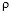 (ион/см3) Концентрации аэроионов, (ион/см3) Концентрации аэроионов, (ион/см3)Коэффициентуниполярности, УНормируемые показателиПоложительнойполярностиОтрицательнойполярностиОтрицательнойполярностиКоэффициентуниполярности, У12334Минимально допустимые+ > 400ро– > 600ро– > 600 0,4 < У < 1,0Максимально допустимые+ < 50000ро– < 50000ро– < 50000 0,4 < У < 1,0Приложение 8
к приказу Министра национальной
экономики Республики Казахстан
"Об утверждении Гигиенических нормативов
к физическим факторам, оказывающим
воздействие на человека"
от 28 февраля 2015 года № 169
Таблица 1Приложение 8
к приказу Министра национальной
экономики Республики Казахстан
"Об утверждении Гигиенических нормативов
к физическим факторам, оказывающим
воздействие на человека"
от 28 февраля 2015 года № 169
Таблица 1Приложение 8
к приказу Министра национальной
экономики Республики Казахстан
"Об утверждении Гигиенических нормативов
к физическим факторам, оказывающим
воздействие на человека"
от 28 февраля 2015 года № 169
Таблица 1Время воздействия за рабочий день, минУсловия воздействияУсловия воздействияУсловия воздействияУсловия воздействияВремя воздействия за рабочий день, минобщееобщеелокальноелокальноеВремя воздействия за рабочий день, минПДУ напряженности, кА/мПДУ магнитной индукции, мТлПДУ напряженности, кА/мПДУ магнитной индукции, мТл123450—102430405011—601620243061—4808101215Время воздействия (час)Допустимые уровни МП, H [А/м] / B [мкТл] при воздействииДопустимые уровни МП, H [А/м] / B [мкТл] при воздействииВремя воздействия (час)общемлокальном123< 11 600 / 20006 400 / 80002800 / 1000 3200 / 4000 4400 / 5001 600 / 2000880 / 100800 / 1000Т, чНПДУ [А/м]НПДУ [А/м]НПДУ [А/м]Т, чРежим IРежим IIРежим III1234< 1,06000800010000< 1,5500075009500< 2,0490069008900< 2,5450065008500< 3,0400060008000< 3,5360056007600< 4,0320052007200< 4,5290049006900< 5,0250045006500< 5,5230043006300< 6,0200040006000< 6,5180038005800< 7,0160036005600< 7,5150035005500< 8,0140034005400ПараметрЭЭПДУ в диапазонах частот (МГц)ЭЭПДУ в диапазонах частот (МГц)ЭЭПДУ в диапазонах частот (МГц)ЭЭПДУ в диапазонах частот (МГц)ЭЭПДУ в диапазонах частот (МГц)Параметр> 0,03—3,0> 3,0—30,0> 30,0—50,0> 50,0—300,0> 300,0—300000,0123456ЭЭЕ, (В/м)2 Ч200007000800800–ЭЭН, (А/м)2 Ч200–0,72––ЭЭППЭ, (мкВт/см2) Ч––––200ПараметрМаксимально допустимые уровни в диапазонах частот (МГц)Максимально допустимые уровни в диапазонах частот (МГц)Максимально допустимые уровни в диапазонах частот (МГц)Максимально допустимые уровни в диапазонах частот (МГц)Максимально допустимые уровни в диапазонах частот (МГц)Параметр> 0,03—3,0> 3,0—30,0> 30,0—50,0> 50,0—300,0> 300,0—300000,0123456Е, В/м5003008080–Н, А/м50–3,0––ППЭ, мкВт/см2–––10005000*NN п/пТип воздействия, территорияИнтенсивность МП частотой 50 Гц (действующие значения), мкТл (А/м)1231В жилых помещениях, детских, дошкольных, школьных, общеобразовательных и медицинских учреждениях5(4)2В нежилых помещениях жилых зданий, общественных и административных зданиях, на селитебной территории, в том числе на территории садовых участков10(8)3В населенной местности вне зоны жилой застройки, в том числе в зоне воздушных и кабельных линий электропередачи напряжением выше 1 кВ; при пребывании в зоне прохождения воздушных и кабельных линий электропередачи лиц, профессионально не связанных с эксплуатацией электроустановок20(16)4В ненаселенной и труднодоступной местности с эпизодическим пребыванием людей100(80)Диапазон частот30—300 кГц0,3—3 МГц3—30 МГц30—300 МГц0,3—300 ГГц123456Нормируемый параметрНапряженность электрического поля, Е (В/м)Напряженность электрического поля, Е (В/м)Напряженность электрического поля, Е (В/м)Напряженность электрического поля, Е (В/м)Плотность потока энергии, ППЭ (мкВт/см2)Предельно допустимые уровни25151031025*Приложение 9
к приказу Министра национальной
экономики Республики Казахстан
"Об утверждении Гигиенических нормативов
к физическим факторам, оказывающим
воздействие на человека"
от 28 февраля 2015 года № 169
Таблица 1Спектральный интервал , нмДлительность воздействия t, сHпду, Дж м-2, Eпду, Вт х м-2123 180 <  <380  t < 10-9Hпду = 2,5 х 107 х 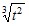 180 < <302,510-9 < t < 3 х 104Hпду = 25Eпду= 25/t 302,5 <  <31510-9 < t < Ti* Hпду = 4,4 х 103 х 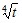  302,5 <  <315Ti* < t < 3 х 104Hпду = 0,8 х 100,2( – 295) 302,5 <  <315Ti* < t < 3 х 104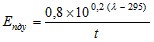 315 < <38010-9 < t < 10Hпду = 4,4 х 103 х 315 < <380 10 < t < 3 х 104Hпду = 8 х 103315 < <380 10 < t < 3 х 104Eпду = 8 х 103/t Во всех случаях: Wпду = Hпду х 106; Pпду = Eпду х 10-6 Во всех случаях: Wпду = Hпду х 106; Pпду = Eпду х 10-6 Во всех случаях: Wпду = Hпду х 106; Pпду = Eпду х 10-6*Тi = 10–15 х 100,8( – 295), – нм*Тi = 10–15 х 100,8( – 295), – нм*Тi = 10–15 х 100,8( – 295), – нм Спектральный интервал , нм(3 х 104), Дж * м-212 180 <  < 302,525 302,5 <  < 3150,8 х 100,2(ламбда – 295)30580307,52503108 х 102312,52,5 х 1033158 х 103 315 <  < 3808 х 103 Спектральный интервал , нм Длительность воздействия t, сWпду, Дж123 380 <  < 600 t < 2,3 х 10-11 380 <  < 6002,3 х 10-11 < t < 5,0 х 10-58,0 х 10-8 380 <  < 6005,0 х 10-5 < t < 1,05,9 х 10-5 х  600 <  < 750 t < 6,5 х 10-11 600 <  < 7506,5 х 10-11 < t < 5,0 х 10-51,6 х 10-7 600 <  < 7505,0 х 10-5 < t < 1,01,2 х 10-4  750 <  < 1000t < 2,5 х 10-10 750 <  < 10002,5 х 10-10 < t < 5,0 х 10-54,0 х 10-7 750 <  < 10005,0 х 10-5 < t < 1,03,0 х 10-4  1000 <  < 1400t < 10-9 1000 <  < 140010-9 < t < 5,0 х 10-510-6 1000 <  < 14005,0 х 10-5 < t < 1,07,4 х 10-4  Спектральный интервал , нм Длительность воздействия t, сРпду, Вт123 380 < < 500 1,0 < t < 5,0 х 10-26,9 х 10-5/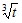  380 < < 5005,0 х 102 < t < 1043,7 х 10-3/t 380 < < 500t > 1043,7 х 10-7 500 <  < 600 1,0 < t < 2,2 х 1035,9 х 10-5/ 500 <  < 6002,2 х 103 < t < 10410-2/t 500 <  < 600t > 10410-6 600 <  < 700 1,0 < t < 2,2 х 1031,2 х 10-4/ 600 <  < 7002,2 х 103 < t < 1042,0 х 10-2/t 600 <  < 700t > 1042,0 х 10-6 700 <  < 750 1,0 < t < 1041,2 х 10-4/ 700 <  < 750t > 1045,5 х 10-6 750 <  < 1000 1,0 < t < 1043,0 х 10-4/ 750 <  < 1000 750 <  < 1000t > 1041,4 х 10-5 1000 <  < 1400 1,0< t < 1047,4 х 10-4/ 1000 <  < 1400t > 1043,5 х 10-5 Длительность облучения t, с Поправочный коэффициент В Предельный угол пред, рад123t < 10-9103 х 2 + 110-210-9 < t < 10-72,8 х 103 х 2 + 16,0 х 10-310-7 < t < 10-58,2 х 103 х 2 + 13,5 х 10-310-5 < t < 10-42,5 х 104 х 2 + 12,0 х 10-310-4 < t < 10-28,2 х 103 х 2 + 13,5 х 10-310-2 < t < 12,8 х 103 х 2 + 16,0 х 10-3t > 1103 х 2 + 110-2 Спектральный интервал , нм Длительность облучения t, сHпду, Дж.м-2; Eпду, Вт.м-2123 380 <  < 50010-10 < t < 10-1Hпду = 2,5 х 103 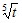  380 <  < 50010-1 < t < 1Hпду = 5,0 х 103 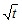  380 <  < 500 1 < t < 102Eпду = 5,0 x 103/ 380 <  < 500t > 102Eпду = 5,0 х 102 500 <  < 90010-10 < t < 3Hпду = 7,0 x 103 х  500 <  < 9003 < t < 102Eпду = 5,0 х 103/ 500 <  < 900t > 102Eпду = 5,0 х 102 900 <  < 140010-10 < t < 1Hпду = 2,0 х 104  900 <  < 1400 1 < t < 102Eпду = 2,0 х 104 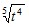 Wпду = 10-6 х Hпду; Pпду = 10-6 х EпдуWпду = 10-6 х Hпду; Pпду = 10-6 х EпдуWпду = 10-6 х Hпду; Pпду = 10-6 х Eпду Спектральный интервал , нм Длительность облучения t, сHпду, Дж.м-2; Eпду, Вт.м-2123 1400 <  < 180010-10 < t < 10Hпду = 2,0 x 104  1400 <  < 1800 1 < t < 102Eпду = 2,0 x 104  1400 <  < 1800t > 102Eпду = 5,0 x 102 1800 <  < 250010-10 < t < 3Hпду = 7,0 x 103  1800 <  < 2500 3 < t < 102Eпду = 5,0 x 103  1800 <  < 2500t > 102Eпду = 5,0 x 102 2500 <  < 10510-10 < t < 10-1Hпду = 2,5 x 103  2500 <  < 10510-1 < t < 1Hпду =5,0 x 103  2500 <  < 105 1 < t < 102Eпду = 5,0 x 103  2500 <  < 105t > 102Eпду = 5,0 < 102Wпду = 10-6 х Hпду; Pпду = 10-6 х EпдуWпду = 10-6 х Hпду; Pпду = 10-6 х EпдуWпду = 10-6 х Hпду; Pпду = 10-6 х EпдуСпектральный интервал, нмКласс опасностиРежим генерации излучения123 180 <  < 380Iодиночные импульсы 180 <  < 380IWi(u) < Hпду(u)*Sn 180 <  < 380I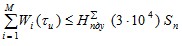  180 <  < 380IIWi(u) < 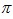 *10-2 Hпду(u) 180 <  < 380II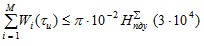 IVWi(u) > 10-2 Hпду(u)IV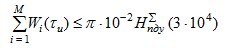  1400 <  < 105IWi(u) < Sn*Hпду(u) 1400 <  < 105 1400 <  < 105 1400 <  < 105IIW(u) <  *10-2 Hпду(u) 1400 <  < 105IVW(u) <  *10-2 Hпду(u) 380 <  < 750I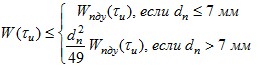  380 <  < 750IIW(u) < 8 *102 Wпду(u) 380 <  < 750IIIW(u) <  *104 Wпду(u) *** 380 <  < 750IVW(u) ><  *104 Wпду(u) *** 750 <  < 1400I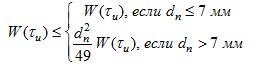  750 <  < 1400IIW(u) < 8*102 Wпду(u) 750 <  < 1400IIIW(u) < *10-2 Hпду(u) *** 750 <  < 1400IVW(u) > *10-2 Hпду(u) *** 180 <  < 380I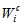 (u) < Hпду(u)*Sn 180 <  < 380I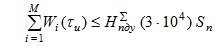  180 <  < 380II(u) < *10-2 Hпду(u) 180 <  < 380II 180 <  < 380IV(u) > *10-2 Hпду(u) 180 <  < 380IV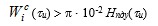  1400 <  < 105IWс(t) < Sn* 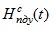  1400 <  < 105IIWc(t) <  *10-2  1400 <  < 105IVWc(u) > *10-2  380 <  < 750I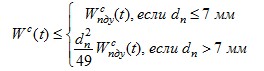  380 <  < 750IIWc(t) < 8 *102 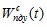  380 <  < 750IIIWc(t) <  *104 *** 380 <  < 750IVWc(t) >< *104 *** 750 <  < 1400I 750 <  < 1400IIWc(t) < 8*102  750 <  < 1400IIIWc(t) < *10-2 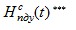  750 <  < 1400IVWc(u) > *10-2  180 <  < 380IP(t) < Eпду(t)*Sn * 180 <  < 380I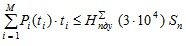  *   180 <  < 380IIP(t) <  *10-2 Eпду(t) * 180 <  < 380II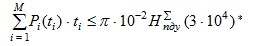  180 <  < 380IVP(t) > *10-2 Eпду(t) * 180 <  < 380IV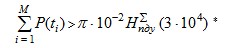  1400 <  < 105IP(t) < Sn *Eпду(t) * 1400 <  < 105IIP(t) <  *10-2 Eпду(t) * 1400 <  < 105IVP(t) > *10-2 Eпду(t) * 380 <  < 750I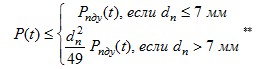  380 <  < 750IIP(t) < 8*102 Pпду(t) ** 380 <  < 750III P(t) < *104 Pпду(t) * *** 380 <  < 750IVP(t) ><*104 Pпду(t) * *** 750 <  < 1400I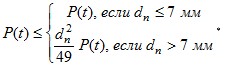  750 <  < 1400IIP(t) < 8*102 Pпду(t) * 750 <  < 1400IIIP(t) < *10-2 Eпду(t) * *** 750 <  < 1400IVP(t) > *10-2 Eпду(t) * ***